СОВЕТ НАРОДНЫХ ДЕПУТАТОВВерхнемамонского СЕЛЬСКОГО ПОСЕЛЕНИЯВЕРХНЕМАМОНСКОГО МУНИЦИПАЛЬНОГО РАЙОНАВОРОНЕЖСКОЙ ОБЛАСТИРЕШЕНИЕот 12 мая 2017 г. №13-------------------------------с. Верхний МамонО внесении изменений в решение Совета народных депутатов Верхнемамонского сельского поселения от 27.12.2016 г. № 39 «О бюджете Верхнемамонского сельского поселения Верхнемамонского муниципального района Воронежской области на 2017 год и плановый период 2018 и 2019 годов»В соответствии со статьями 14, 35 Федерального закона от 06.10.2003 № 131-ФЗ «Об общих принципах организации местного самоуправления в Российской Федерации»,  п.1 ст. 7, п.2 ч.1 ст.27 Устава Верхнемамонского сельского поселения Верхнемамонского муниципального района Воронежской области Совет народных депутатов Верхнемамонского сельского поселенияРЕШИЛ:Внести в решение Совета народных депутатов Верхнемамонского сельского поселения от 27.12.2016 года № 39 «О бюджете Верхнемамонского сельского поселения Верхнемамонского муниципального района Воронежской области на 2017 год и плановый период 2018 и 2019 годов» следующие изменения:1.1. Подпункт 2 пункта 1 статьи 1 изложить в следующей редакции:«2) общий объем расходов бюджета Верхнемамонского сельского поселения в сумме 31813,8 тыс. рублей.».1.2. Подпункт 3 пункта 1 статьи 1 изложить в следующей редакции:«3) прогнозируемый дефицит бюджета Верхнемамонского сельского поселения в сумме 2089,9 тыс. рублей.».1.3. Приложение № 1 «Источники внутреннего финансирования дефицита бюджета Верхнемамонского сельского поселения на 2017 год и на плановый период 2018 и 2019 годов» изложить в новой редакции, согласно приложению №1 к настоящему решению.1.4. Приложение № 6 «Ведомственная структура расходов бюджета Верхнемамонского сельского поселения на 2017 год» изложить в новой редакции, согласно приложению № 2  к настоящему решению.1.5. Приложение № 8 «Распределение бюджетных ассигнований по разделам и подразделам, целевым статьям и видам расходов классификации расходов бюджета на 2017 год» изложить в новой редакции, согласно приложению № 3 к настоящему решению.1.6. Приложение № 10 «Распределение бюджетных ассигнований по целевым статьям (муниципальным программам Верхнемамонского сельского поселения), группам видов расходов, разделам, подразделам, классификациям расходов бюджета Верхнемамонского сельского поселения на 2017 год» изложить в новой редакции, согласно приложению №4 к настоящему решению.2. Опубликовать настоящее решение в официальном периодическом печатном издании «Информационный бюллетень Верхнемамонского сельского поселения Верхнемамонского муниципального района Воронежской области».3. Настоящее решение вступает в силу с момента опубликования.Глава Верхнемамонскогосельского поселения                                                                        В.И. Сайгаков                                                                                                     Приложение 1к решению Совета народных депутатов Верхнемамонского сельского поселения от  12 мая  2017 г. № 13 «О внесении изменений в решение Совета народных депутатов Верхнемамонского сельского поселения от 27.12.2016 г. № 39 «О бюджете Верхнемамонского сельского поселения Верхнемамонского муниципального района Воронежской области на 2017 год и плановый период 2018 и 2019 годов»Источники внутреннего финансирования дефицита бюджетаВерхнемамонского сельского поселения на 2017 год  и на плановый период 2018 и 2019 годов№п/пНаименованиеКод классификации2017 г(тыс. рублей)2018 г(тыс. Рублей)2019 г(тыс. рублей)123456Источники финансирования дефицитов бюджетов - всего000 90 00 00 00 00 0000 0002089,9996,51003,5ИСТОЧНИКИ ВНУТРЕННЕГО ФИНАНСИРОВАНИЯ ДЕФИЦИТОВ БЮДЖЕТОВ000 01 00 00 00 00 0000 0002089,9996,51003,51Бюджетные кредиты от других бюджетов бюджетной системы Российской Федерации000 01 03 00 00 00 0000 0000,00,00,02Бюджетные кредиты от других бюджетов бюджетной системы Российской Федерации в валюте Российской Федерации000 01 03 01 00 00 0000 0000,00,00,03Получение кредитов от других бюджетов бюджетной системы Российской Федерации в валюте Российской Федерации000 01 03 01 00 10 0000 7000,00,00,04Получение кредитов от других бюджетов бюджетной системы Российской Федерации бюджетами сельских поселений в валюте Российской Федерации000 01 03 01 00 10 0000 7100,00,00,05Погашение бюджетных кредитов, полученных от других бюджетов бюджетной системы Российской Федерации в валюте Российской Федерации000 01 03 01 00 10 0000 8000,00,00,06Погашение бюджетами сельских поселений кредитов от других бюджетов бюджетной системы Российской Федерации  в валюте Российской Федерации000 01 03 01 00 10 0000 8100,00,00,07Изменение остатков средств000 01 00 00 00 00 0000                 00А2089,9996,51003,58Изменение остатков средств на счетах по учету средств бюджета000 01 05 00 00 00 0000 0002089,9996,51003,59Увеличение остатков средств бюджетов000 01 05 00 00 00 0000 500-29723,9-12650,5-12884,310Увеличение прочих остатков  средств бюджетов 000 01 05 02 00 00 0000 500-29723,9-12650,5-12884,311Увеличение прочих остатков денежных средств бюджетов000 01 05 02 01 00 0000 510-29723,9-12650,5-12884,312Увеличение прочих остатков денежных средств бюджетов сельских поселений000 01 05 02 01 10 0000 510-29723,9-12650,5-12884,313Уменьшение остатков средств бюджетов000 01 05 00 00 00 0000 60031813,813647,013887,814Уменьшение прочих остатков средств бюджетов000 01 05 02 00 00 0000 60031813,813647,013887,815Уменьшение прочих остатков денежных средств бюджетов000 01 05 02 01 00 0000 61031813,813647,013887,816Уменьшение прочих остатков денежных средств бюджетов поселений000 01 05 02 01 10 0000 61031813,813647,013887,8Приложение 2
к решению Совета народных депутатов Верхнемамонского сельского поселения 
от  12 мая  2017 г. № 13 «О внесении изменений в решение Совета народных депутатов Верхнемамонского сельского поселения от 27.12.2016 г.№39 "О бюджете Верхнемамонского сельского поселения Верхнемамонского муниципального района Воронежской области на 2017 год и на плановый период 2018 и 2019 годов»Приложение 2
к решению Совета народных депутатов Верхнемамонского сельского поселения 
от  12 мая  2017 г. № 13 «О внесении изменений в решение Совета народных депутатов Верхнемамонского сельского поселения от 27.12.2016 г.№39 "О бюджете Верхнемамонского сельского поселения Верхнемамонского муниципального района Воронежской области на 2017 год и на плановый период 2018 и 2019 годов»Приложение 2
к решению Совета народных депутатов Верхнемамонского сельского поселения 
от  12 мая  2017 г. № 13 «О внесении изменений в решение Совета народных депутатов Верхнемамонского сельского поселения от 27.12.2016 г.№39 "О бюджете Верхнемамонского сельского поселения Верхнемамонского муниципального района Воронежской области на 2017 год и на плановый период 2018 и 2019 годов»Приложение 2
к решению Совета народных депутатов Верхнемамонского сельского поселения 
от  12 мая  2017 г. № 13 «О внесении изменений в решение Совета народных депутатов Верхнемамонского сельского поселения от 27.12.2016 г.№39 "О бюджете Верхнемамонского сельского поселения Верхнемамонского муниципального района Воронежской области на 2017 год и на плановый период 2018 и 2019 годов»Приложение 2
к решению Совета народных депутатов Верхнемамонского сельского поселения 
от  12 мая  2017 г. № 13 «О внесении изменений в решение Совета народных депутатов Верхнемамонского сельского поселения от 27.12.2016 г.№39 "О бюджете Верхнемамонского сельского поселения Верхнемамонского муниципального района Воронежской области на 2017 год и на плановый период 2018 и 2019 годов»Приложение 2
к решению Совета народных депутатов Верхнемамонского сельского поселения 
от  12 мая  2017 г. № 13 «О внесении изменений в решение Совета народных депутатов Верхнемамонского сельского поселения от 27.12.2016 г.№39 "О бюджете Верхнемамонского сельского поселения Верхнемамонского муниципального района Воронежской области на 2017 год и на плановый период 2018 и 2019 годов»Приложение 2
к решению Совета народных депутатов Верхнемамонского сельского поселения 
от  12 мая  2017 г. № 13 «О внесении изменений в решение Совета народных депутатов Верхнемамонского сельского поселения от 27.12.2016 г.№39 "О бюджете Верхнемамонского сельского поселения Верхнемамонского муниципального района Воронежской области на 2017 год и на плановый период 2018 и 2019 годов»Приложение 2
к решению Совета народных депутатов Верхнемамонского сельского поселения 
от  12 мая  2017 г. № 13 «О внесении изменений в решение Совета народных депутатов Верхнемамонского сельского поселения от 27.12.2016 г.№39 "О бюджете Верхнемамонского сельского поселения Верхнемамонского муниципального района Воронежской области на 2017 год и на плановый период 2018 и 2019 годов»Приложение 2
к решению Совета народных депутатов Верхнемамонского сельского поселения 
от  12 мая  2017 г. № 13 «О внесении изменений в решение Совета народных депутатов Верхнемамонского сельского поселения от 27.12.2016 г.№39 "О бюджете Верхнемамонского сельского поселения Верхнемамонского муниципального района Воронежской области на 2017 год и на плановый период 2018 и 2019 годов»Приложение 2
к решению Совета народных депутатов Верхнемамонского сельского поселения 
от  12 мая  2017 г. № 13 «О внесении изменений в решение Совета народных депутатов Верхнемамонского сельского поселения от 27.12.2016 г.№39 "О бюджете Верхнемамонского сельского поселения Верхнемамонского муниципального района Воронежской области на 2017 год и на плановый период 2018 и 2019 годов»Приложение 2
к решению Совета народных депутатов Верхнемамонского сельского поселения 
от  12 мая  2017 г. № 13 «О внесении изменений в решение Совета народных депутатов Верхнемамонского сельского поселения от 27.12.2016 г.№39 "О бюджете Верхнемамонского сельского поселения Верхнемамонского муниципального района Воронежской области на 2017 год и на плановый период 2018 и 2019 годов»Приложение 2
к решению Совета народных депутатов Верхнемамонского сельского поселения 
от  12 мая  2017 г. № 13 «О внесении изменений в решение Совета народных депутатов Верхнемамонского сельского поселения от 27.12.2016 г.№39 "О бюджете Верхнемамонского сельского поселения Верхнемамонского муниципального района Воронежской области на 2017 год и на плановый период 2018 и 2019 годов»Приложение 2
к решению Совета народных депутатов Верхнемамонского сельского поселения 
от  12 мая  2017 г. № 13 «О внесении изменений в решение Совета народных депутатов Верхнемамонского сельского поселения от 27.12.2016 г.№39 "О бюджете Верхнемамонского сельского поселения Верхнемамонского муниципального района Воронежской области на 2017 год и на плановый период 2018 и 2019 годов»Приложение 2
к решению Совета народных депутатов Верхнемамонского сельского поселения 
от  12 мая  2017 г. № 13 «О внесении изменений в решение Совета народных депутатов Верхнемамонского сельского поселения от 27.12.2016 г.№39 "О бюджете Верхнемамонского сельского поселения Верхнемамонского муниципального района Воронежской области на 2017 год и на плановый период 2018 и 2019 годов»Приложение 2
к решению Совета народных депутатов Верхнемамонского сельского поселения 
от  12 мая  2017 г. № 13 «О внесении изменений в решение Совета народных депутатов Верхнемамонского сельского поселения от 27.12.2016 г.№39 "О бюджете Верхнемамонского сельского поселения Верхнемамонского муниципального района Воронежской области на 2017 год и на плановый период 2018 и 2019 годов»Приложение 2
к решению Совета народных депутатов Верхнемамонского сельского поселения 
от  12 мая  2017 г. № 13 «О внесении изменений в решение Совета народных депутатов Верхнемамонского сельского поселения от 27.12.2016 г.№39 "О бюджете Верхнемамонского сельского поселения Верхнемамонского муниципального района Воронежской области на 2017 год и на плановый период 2018 и 2019 годов»Приложение 2
к решению Совета народных депутатов Верхнемамонского сельского поселения 
от  12 мая  2017 г. № 13 «О внесении изменений в решение Совета народных депутатов Верхнемамонского сельского поселения от 27.12.2016 г.№39 "О бюджете Верхнемамонского сельского поселения Верхнемамонского муниципального района Воронежской области на 2017 год и на плановый период 2018 и 2019 годов»Приложение 2
к решению Совета народных депутатов Верхнемамонского сельского поселения 
от  12 мая  2017 г. № 13 «О внесении изменений в решение Совета народных депутатов Верхнемамонского сельского поселения от 27.12.2016 г.№39 "О бюджете Верхнемамонского сельского поселения Верхнемамонского муниципального района Воронежской области на 2017 год и на плановый период 2018 и 2019 годов»Приложение 2
к решению Совета народных депутатов Верхнемамонского сельского поселения 
от  12 мая  2017 г. № 13 «О внесении изменений в решение Совета народных депутатов Верхнемамонского сельского поселения от 27.12.2016 г.№39 "О бюджете Верхнемамонского сельского поселения Верхнемамонского муниципального района Воронежской области на 2017 год и на плановый период 2018 и 2019 годов»Приложение 2
к решению Совета народных депутатов Верхнемамонского сельского поселения 
от  12 мая  2017 г. № 13 «О внесении изменений в решение Совета народных депутатов Верхнемамонского сельского поселения от 27.12.2016 г.№39 "О бюджете Верхнемамонского сельского поселения Верхнемамонского муниципального района Воронежской области на 2017 год и на плановый период 2018 и 2019 годов»Приложение 2
к решению Совета народных депутатов Верхнемамонского сельского поселения 
от  12 мая  2017 г. № 13 «О внесении изменений в решение Совета народных депутатов Верхнемамонского сельского поселения от 27.12.2016 г.№39 "О бюджете Верхнемамонского сельского поселения Верхнемамонского муниципального района Воронежской области на 2017 год и на плановый период 2018 и 2019 годов»Приложение 2
к решению Совета народных депутатов Верхнемамонского сельского поселения 
от  12 мая  2017 г. № 13 «О внесении изменений в решение Совета народных депутатов Верхнемамонского сельского поселения от 27.12.2016 г.№39 "О бюджете Верхнемамонского сельского поселения Верхнемамонского муниципального района Воронежской области на 2017 год и на плановый период 2018 и 2019 годов»Приложение 2
к решению Совета народных депутатов Верхнемамонского сельского поселения 
от  12 мая  2017 г. № 13 «О внесении изменений в решение Совета народных депутатов Верхнемамонского сельского поселения от 27.12.2016 г.№39 "О бюджете Верхнемамонского сельского поселения Верхнемамонского муниципального района Воронежской области на 2017 год и на плановый период 2018 и 2019 годов»Приложение 2
к решению Совета народных депутатов Верхнемамонского сельского поселения 
от  12 мая  2017 г. № 13 «О внесении изменений в решение Совета народных депутатов Верхнемамонского сельского поселения от 27.12.2016 г.№39 "О бюджете Верхнемамонского сельского поселения Верхнемамонского муниципального района Воронежской области на 2017 год и на плановый период 2018 и 2019 годов»Приложение 2
к решению Совета народных депутатов Верхнемамонского сельского поселения 
от  12 мая  2017 г. № 13 «О внесении изменений в решение Совета народных депутатов Верхнемамонского сельского поселения от 27.12.2016 г.№39 "О бюджете Верхнемамонского сельского поселения Верхнемамонского муниципального района Воронежской области на 2017 год и на плановый период 2018 и 2019 годов»Приложение 2
к решению Совета народных депутатов Верхнемамонского сельского поселения 
от  12 мая  2017 г. № 13 «О внесении изменений в решение Совета народных депутатов Верхнемамонского сельского поселения от 27.12.2016 г.№39 "О бюджете Верхнемамонского сельского поселения Верхнемамонского муниципального района Воронежской области на 2017 год и на плановый период 2018 и 2019 годов»Приложение 2
к решению Совета народных депутатов Верхнемамонского сельского поселения 
от  12 мая  2017 г. № 13 «О внесении изменений в решение Совета народных депутатов Верхнемамонского сельского поселения от 27.12.2016 г.№39 "О бюджете Верхнемамонского сельского поселения Верхнемамонского муниципального района Воронежской области на 2017 год и на плановый период 2018 и 2019 годов»Приложение 2
к решению Совета народных депутатов Верхнемамонского сельского поселения 
от  12 мая  2017 г. № 13 «О внесении изменений в решение Совета народных депутатов Верхнемамонского сельского поселения от 27.12.2016 г.№39 "О бюджете Верхнемамонского сельского поселения Верхнемамонского муниципального района Воронежской области на 2017 год и на плановый период 2018 и 2019 годов»Приложение 2
к решению Совета народных депутатов Верхнемамонского сельского поселения 
от  12 мая  2017 г. № 13 «О внесении изменений в решение Совета народных депутатов Верхнемамонского сельского поселения от 27.12.2016 г.№39 "О бюджете Верхнемамонского сельского поселения Верхнемамонского муниципального района Воронежской области на 2017 год и на плановый период 2018 и 2019 годов»Приложение 2
к решению Совета народных депутатов Верхнемамонского сельского поселения 
от  12 мая  2017 г. № 13 «О внесении изменений в решение Совета народных депутатов Верхнемамонского сельского поселения от 27.12.2016 г.№39 "О бюджете Верхнемамонского сельского поселения Верхнемамонского муниципального района Воронежской области на 2017 год и на плановый период 2018 и 2019 годов»Приложение 2
к решению Совета народных депутатов Верхнемамонского сельского поселения 
от  12 мая  2017 г. № 13 «О внесении изменений в решение Совета народных депутатов Верхнемамонского сельского поселения от 27.12.2016 г.№39 "О бюджете Верхнемамонского сельского поселения Верхнемамонского муниципального района Воронежской области на 2017 год и на плановый период 2018 и 2019 годов»Приложение 2
к решению Совета народных депутатов Верхнемамонского сельского поселения 
от  12 мая  2017 г. № 13 «О внесении изменений в решение Совета народных депутатов Верхнемамонского сельского поселения от 27.12.2016 г.№39 "О бюджете Верхнемамонского сельского поселения Верхнемамонского муниципального района Воронежской области на 2017 год и на плановый период 2018 и 2019 годов»Приложение 2
к решению Совета народных депутатов Верхнемамонского сельского поселения 
от  12 мая  2017 г. № 13 «О внесении изменений в решение Совета народных депутатов Верхнемамонского сельского поселения от 27.12.2016 г.№39 "О бюджете Верхнемамонского сельского поселения Верхнемамонского муниципального района Воронежской области на 2017 год и на плановый период 2018 и 2019 годов»Приложение 2
к решению Совета народных депутатов Верхнемамонского сельского поселения 
от  12 мая  2017 г. № 13 «О внесении изменений в решение Совета народных депутатов Верхнемамонского сельского поселения от 27.12.2016 г.№39 "О бюджете Верхнемамонского сельского поселения Верхнемамонского муниципального района Воронежской области на 2017 год и на плановый период 2018 и 2019 годов»Приложение 2
к решению Совета народных депутатов Верхнемамонского сельского поселения 
от  12 мая  2017 г. № 13 «О внесении изменений в решение Совета народных депутатов Верхнемамонского сельского поселения от 27.12.2016 г.№39 "О бюджете Верхнемамонского сельского поселения Верхнемамонского муниципального района Воронежской области на 2017 год и на плановый период 2018 и 2019 годов»Приложение 2
к решению Совета народных депутатов Верхнемамонского сельского поселения 
от  12 мая  2017 г. № 13 «О внесении изменений в решение Совета народных депутатов Верхнемамонского сельского поселения от 27.12.2016 г.№39 "О бюджете Верхнемамонского сельского поселения Верхнемамонского муниципального района Воронежской области на 2017 год и на плановый период 2018 и 2019 годов»Приложение 2
к решению Совета народных депутатов Верхнемамонского сельского поселения 
от  12 мая  2017 г. № 13 «О внесении изменений в решение Совета народных депутатов Верхнемамонского сельского поселения от 27.12.2016 г.№39 "О бюджете Верхнемамонского сельского поселения Верхнемамонского муниципального района Воронежской области на 2017 год и на плановый период 2018 и 2019 годов»Приложение 2
к решению Совета народных депутатов Верхнемамонского сельского поселения 
от  12 мая  2017 г. № 13 «О внесении изменений в решение Совета народных депутатов Верхнемамонского сельского поселения от 27.12.2016 г.№39 "О бюджете Верхнемамонского сельского поселения Верхнемамонского муниципального района Воронежской области на 2017 год и на плановый период 2018 и 2019 годов»Приложение 2
к решению Совета народных депутатов Верхнемамонского сельского поселения 
от  12 мая  2017 г. № 13 «О внесении изменений в решение Совета народных депутатов Верхнемамонского сельского поселения от 27.12.2016 г.№39 "О бюджете Верхнемамонского сельского поселения Верхнемамонского муниципального района Воронежской области на 2017 год и на плановый период 2018 и 2019 годов»Приложение 2
к решению Совета народных депутатов Верхнемамонского сельского поселения 
от  12 мая  2017 г. № 13 «О внесении изменений в решение Совета народных депутатов Верхнемамонского сельского поселения от 27.12.2016 г.№39 "О бюджете Верхнемамонского сельского поселения Верхнемамонского муниципального района Воронежской области на 2017 год и на плановый период 2018 и 2019 годов»Приложение 2
к решению Совета народных депутатов Верхнемамонского сельского поселения 
от  12 мая  2017 г. № 13 «О внесении изменений в решение Совета народных депутатов Верхнемамонского сельского поселения от 27.12.2016 г.№39 "О бюджете Верхнемамонского сельского поселения Верхнемамонского муниципального района Воронежской области на 2017 год и на плановый период 2018 и 2019 годов»Приложение 2
к решению Совета народных депутатов Верхнемамонского сельского поселения 
от  12 мая  2017 г. № 13 «О внесении изменений в решение Совета народных депутатов Верхнемамонского сельского поселения от 27.12.2016 г.№39 "О бюджете Верхнемамонского сельского поселения Верхнемамонского муниципального района Воронежской области на 2017 год и на плановый период 2018 и 2019 годов»                 Ведомственная структура расходов бюджета Верхнемамонского сельского поселения на 2017 год                  Ведомственная структура расходов бюджета Верхнемамонского сельского поселения на 2017 год                  Ведомственная структура расходов бюджета Верхнемамонского сельского поселения на 2017 год                  Ведомственная структура расходов бюджета Верхнемамонского сельского поселения на 2017 год                  Ведомственная структура расходов бюджета Верхнемамонского сельского поселения на 2017 год                  Ведомственная структура расходов бюджета Верхнемамонского сельского поселения на 2017 год                  Ведомственная структура расходов бюджета Верхнемамонского сельского поселения на 2017 год тыс. руб.НаименованиеГРБСРЗПРЦСРВРСуммаНаименованиеГРБСРЗПРЦСРВРСумма1234567Всего:АДМИНИСТРАЦИЯ ВЕРХНЕМАМОНСКОГО СЕЛЬСКОГО ПОСЕЛЕНИЯ91431 813,8Общегосударственные вопросы914015 704,5Функционирование высшего должностного лица субъекта российской Федерации и муниципального образования9140102890,0Муниципальная программа Верхнемамонского сельского поселения «Управление  финансами и муниципальным имуществом» 914010239 0 00 00000890,0Основное мероприятие "Финансовое обеспечение деятельности органов местного самоуправления"914010239 0 01 00000890,0Расходы на обеспечение  деятельности высшего должностного лица 
Расходы на выплаты персоналу в целях обеспечения выполнения функций государственными органами, казенными учреждениями, органами управления государственными внебюджетными фондами914010239 0 01 92020100890,0Функционирование Правительства Российской Федерации, высших исполнительных органов государственной власти субъектов Российской Федерации, местных администраций91401044 814,5Муниципальная программа Верхнемамонского сельского поселения «Управление муниципальным имуществом и финансами» 914010439 0 00 000004 814,5Основное мероприятие "Финансовое обеспечение деятельности органов местного самоуправления"914010439 0 01 000004 814,5Расходы на обеспечение  функций органов местного самоуправления 
Расходы на выплаты персоналу в целях обеспечения выполнения функций государственными органами, казенными учреждениями, органами управления государственными внебюджетными фондами914010439 0 01 920101002 680,8Расходы на обеспечение  функций органов местного самоуправления 
Закупка товаров, работ и услуг для государственных нужд914010439 0 01 920102002 033,7Расходы на обеспечение  функций органов местного самоуправления 
Иные бюджетные ассигнования914010439 0 01 92010800100,0Национальная оборона91402170,9Мобилизационная и вневоинская подготовка9140203170,9Муниципальная программа Верхнемамонского сельского поселения «Управление муниципальным имуществом и финансами» 914020339 0 00 00000170,9Основное мероприятие "Расходы органа местного самоуправления за счет субвенций из федерального бюджета на осуществление полномочий по первичному воинскому учету на территориях, где отсутствуют военные комиссариаты"914020339 0 03 00000170,9Осуществление первичного воинского учета на территориях, где отсутствуют военные комиссариаты                                                        Расходы на выплаты персоналу в целях обеспечения выполнения функций государственными органами, казенными учреждениями, органами управления государственными внебюджетными фондами914020339 0 03 51180100155,2Осуществление первичного воинского учета на территориях, где отсутствуют военные комиссариаты                                                        Закупка товаров, работ и услуг для государственных нужд914020339 0 03 5118020015,7Национальная безопасность и правоохранительная деятельность91403225,0Муниципальная программа Верхнемамонского сельского поселения «Инфраструктура» 914030958 0 00 00000225,0Основное мероприятие «Предупреждение и ликвидация последствий чрезвычайных ситуаций на территории Верхнемамонского сельского поселения»914030958 0 09 00000225,0Мероприятия в сфере защиты населения от чрезвычайных ситуаций и пожаров                                                                      Закупка товаров, работ, и услуг для государственных нужд914030958 0 09 91430200225,0Расходы за счет резервного фонда правительства Воронежской области (проведение аварийно-восстановительных работ и иных мероприятий, связанных с предупреждением и ликвидацией  последствий стихийных бедствий и других чрезвычайных ситуаций)                                                                          Закупка товаров, работ и услуг для муниципальных нужд914030958 0 09 205702000,0Национальная экономика914042 229,0Дорожное хозяйство (дорожные фонды)91404091 929,0Муниципальная программа Верхнемамонского сельского поселения «Инфраструктура» 914040958 0 00 000001 929,0Основное мероприятие "Развитие сети автомобильных дорог общего пользования"914040958 0 07 000001 929,0Мероприятия по развитию сети автомобильных дорог общего пользования Верхнемамонского сельского поселения                         Закупка товаров, работ и услуг для государственных нужд                       914040958 0 07 912902001 929,0Другие вопросы в области национальной экономики9140412300,0Муниципальная программа Верхнемамонского сельского поселения «Инфраструктура» 914041258 0 00 00000200,0Основное мероприятие "Градостроительная деятельность и межевание земельных участков"914041258 0 01 00000200,0Мероприятия по развитию градостроительной деятельности                  Закупка товаров, работ и услуг для государственных нужд914041258 0 01 90850200200,0Муниципальная программа Верхнемамонского сельского поселения «Социальная сфера» 914041211 0 00 00000100,0Основное мероприятие "Финансовое обеспечение других расходных обязательств органа местного самоуправления - администрации Верхнемамонского сельского поселения"914041211 0 04 00000100,0Расходы на организацию проведения оплачиваемых общественных работ                                                         Закупка товаров, работ и услуг для государственных нужд914041211 0 04 98430200100,0Жилищно-коммунальное хозяйство9140521 693,4Жилищное хозяйство914050125,1Основное мероприятие "Проведение капитального ремонта общего имущества в многоквартирных домах"914050158 0 06 0000025,1Реализация государственных функций в сфере обеспечения проведения капитального ремонта общего имущества в многоквартирных домах                                                   Закупка товаров, работ и услуг для государственных нужд914050158 0 06 9119020025,1Коммунальное хозяйство9140502100,0Муниципальная программа Верхнемамонского сельского поселения «Инфраструктура» 914050258 0 00 00000100,0Основное мероприятие ""Приобретение коммунальной специализированной техники"914050258 0 05 00000100,0Расходы за счет субсидий из областного бюджета на приобретение коммунальной специализированной техники                                                                                    Закупка товаров, работ и услуг для государственных нужд914050258 0 05 786202000,0Расходы на приобретение коммунальной специализированной техники (софинансирование)                                                                                     Закупка товаров, работ и услуг для государственных нужд914050258 0 05 S8620200100,0Благоустройство914050311 094,1Муниципальная программа Верхнемамонского сельского поселения «Инфраструктура» 914050358 0 00 000005 857,0Основное мероприятие "Энергосбережение и повышение энергетической эффективности в системе наружного освещения"914050358 0 02 000002 215,0Расходы местного бюджета на уличное освещение                                       Закупка товаров, работ и услуг для государственных нужд914050358 0 02 986702001 400,0Расходы на устройство уличного освещения                                                   Закупка товаров, работ и услуг для государственных нужд914050358 0 02 90210200815,0Основное мероприятие "Благоустройство территорий муниципальных образований"914050358 0 08 000003 642,0Расходы на содержание и благоустройство мест массового захоронения                                                                                                        Закупка товаров, работ и услуг для государственных нужд914050358 0 08 90220200526,0Расходы на содержание и благоустройство мест массового отдыха населения                                                                                                        Закупка товаров, работ и услуг для государственных нужд914050358 0 08 90230200699,8Прочее благоустройство                                                                                    Закупка товаров, работ и услуг для государственных нужд914050358 0 08 902602002 416,2Муниципальная программа Верхнемамонского сельского поселения «Инфраструктура» 914050358 0 00 000005 237,1Подпрограмма «Благоустройство общественных территорий Верхнемамонского сельского поселения Верхнемамонского муниципального района  Воронежской области»914050358 2 00 000005 237,1Основное мероприятие "Повышение уровня технического и эксплуатационного состояния наиболее посещаемых муниципальных территорий общего пользования с учетом посещения территорий людьми с ограниченными возможностями и маломобильными группами населения, формирование современные зоны  для активной культурной жизни граждан"914050358 2 11 000005 237,1Поддержка государственных программ субъектов Российской Федерации и муниципальных программ формирования современной городской среды (расходы за счет субсидий из областного бюджета)                                                                       Закупка товаров, работ и услуг для муниципальных нужд914050358 2 11 R55502005 237,0Расходы на формирование современной городской среды (софинансирование за счет средств местного бюджета)                  Закупка товаров, работ, услуг для муниципальных нужд914050358 2 11 S55502000,1Другие вопросы в области жилищно-коммунального хозяйства914050510 474,2Муниципальная программа Верхнемамонского сельского поселения «Инфраструктура» 914050558 0 00 0000010 474,2Основное мероприятие "Осуществление муниципального жилищного контроля"914050558 0 10 00000124,2Расходы на  мероприятия  по осуществлению муниципального жилищного контроля 
Межбюджетные трансферты914050558 0 10 91580500124,2Основное мероприятие "Строительство систем водоснабжения и водоотведения Воронежской области"914050558 0 03 0000010 350,0Расходы на капитальные вложения в объекты муниципальной собственности                                                                   Закупка товаров, работ и услуг для государственных нужд914050558 0 03 98100200250,0Расходы за счет областного бюджета на капитальные вложения в объекты муниципальной собственности                                                            Бюджетные инвестиции914050558 0 03 7810040010 000,0Расходы на капитальные вложения в объекты муниципальной собственности                                                            Бюджетные инвестиции914050558 0 03 98100400100,0Культура, кинематография914081 514,2Культура91408011 514,2Муниципальная программа Верхнемамонского сельского поселения "Социальная сфера"914080111 0 00 000001 514,2Основное мероприятие "Содействие сохранению и развитию муниципальных учреждений культуры"914080111 0 01 000001 514,2Расходы на обеспечение деятельности (оказание услуг) государственных учреждений                                                                                                    Расходы на выплаты персоналу в целях обеспечения выполнения функций государственными органами, казенными учреждениями, органами управления государственными внебюджетными фондами914080111 0 01 90590100582,1Расходы на обеспечение деятельности (оказание услуг) государственных учреждений                                                                                                    Закупка товаров, работ и услуг для государственных нужд914080111 0 01 90590200932,1Социальная политика91410249,0Пенсионное обеспечение9141001219,0Муниципальная программа Верхнемамонского сельского поселения «Управление муниципальным имуществом и финансами» 914100139 0 00 00000219,0Основное мероприятие "Финансовое обеспечение деятельности органов местного самоуправления"914100139 0 01 00000219,0Доплаты к пенсиям муниципальных служащих Верхнемамонского муниципального района Воронежской области  
Социальное обеспечение и иные выплаты населению914100139 0 01 90470300219,0Социальное обеспечение населения914100330,0Муниципальная программа Верхнемамонского сельского поселения "Социальная сфера"914100311 0 00 0000030,0Основное мероприятие "Организация обеспечения социальных выплат отдельным категориям граждан"914100311 0 03 0000030,0Мероприятия в области социальной политики                                          Социальное обеспечение и иные выплаты населению914100311 0 03 9049030030,0Физическая культура и спорт9141120,0Физическая культура914110120,0Муниципальная программа Верхнемамонского сельского поселения "Социальная сфера"914110111 0 00 0000020,0Основное мероприятие "Совершенствование мероприятий по развитию физической культуры и массового спорта в Верхнемамонском сельском поселении"914110111 0 02 0000020,0Мероприятия в области физической культуры и спорта                            Закупка товаров, работ и услуг для государственных нужд914110111 0 02 9041020020,0Обслуживание государственного и муниципального долга914137,8Обслуживание государственного внутреннего и муниципального долга91413017,8Муниципальная программа Верхнемамонского сельского поселения «Управление муниципальным имуществом и финансами» 914130139 0 00 000007,8Основное мероприятие "Управление государственным долгом Верхнемамонского сельского поселения"914130139 0 04 000007,8Процентные платежи по государственному долгу Верхнемамонского сельского поселения                                                                                             Обслуживание государственного (муниципального) долга914130139 0 04 278807007,8Приложение 3
к решению Совета народных депутатов Верхнемамонского сельс13 «О внесении изменений в решение Совета народных депутатов Верхнемамонского сельского поселения от 27.12.2016 г.№39 "О бюджете Верхнемамонского сельского поселения Верхнемамонского муниципального района Воронежской области на 2017 год и на плановый период 2018 и 2019 годов»Приложение 3
к решению Совета народных депутатов Верхнемамонского сельс13 «О внесении изменений в решение Совета народных депутатов Верхнемамонского сельского поселения от 27.12.2016 г.№39 "О бюджете Верхнемамонского сельского поселения Верхнемамонского муниципального района Воронежской области на 2017 год и на плановый период 2018 и 2019 годов»Приложение 3
к решению Совета народных депутатов Верхнемамонского сельс13 «О внесении изменений в решение Совета народных депутатов Верхнемамонского сельского поселения от 27.12.2016 г.№39 "О бюджете Верхнемамонского сельского поселения Верхнемамонского муниципального района Воронежской области на 2017 год и на плановый период 2018 и 2019 годов»Приложение 3
к решению Совета народных депутатов Верхнемамонского сельс13 «О внесении изменений в решение Совета народных депутатов Верхнемамонского сельского поселения от 27.12.2016 г.№39 "О бюджете Верхнемамонского сельского поселения Верхнемамонского муниципального района Воронежской области на 2017 год и на плановый период 2018 и 2019 годов»Приложение 3
к решению Совета народных депутатов Верхнемамонского сельс13 «О внесении изменений в решение Совета народных депутатов Верхнемамонского сельского поселения от 27.12.2016 г.№39 "О бюджете Верхнемамонского сельского поселения Верхнемамонского муниципального района Воронежской области на 2017 год и на плановый период 2018 и 2019 годов»Приложение 3
к решению Совета народных депутатов Верхнемамонского сельс13 «О внесении изменений в решение Совета народных депутатов Верхнемамонского сельского поселения от 27.12.2016 г.№39 "О бюджете Верхнемамонского сельского поселения Верхнемамонского муниципального района Воронежской области на 2017 год и на плановый период 2018 и 2019 годов»Приложение 3
к решению Совета народных депутатов Верхнемамонского сельс13 «О внесении изменений в решение Совета народных депутатов Верхнемамонского сельского поселения от 27.12.2016 г.№39 "О бюджете Верхнемамонского сельского поселения Верхнемамонского муниципального района Воронежской области на 2017 год и на плановый период 2018 и 2019 годов»Приложение 3
к решению Совета народных депутатов Верхнемамонского сельс13 «О внесении изменений в решение Совета народных депутатов Верхнемамонского сельского поселения от 27.12.2016 г.№39 "О бюджете Верхнемамонского сельского поселения Верхнемамонского муниципального района Воронежской области на 2017 год и на плановый период 2018 и 2019 годов»Приложение 3
к решению Совета народных депутатов Верхнемамонского сельс13 «О внесении изменений в решение Совета народных депутатов Верхнемамонского сельского поселения от 27.12.2016 г.№39 "О бюджете Верхнемамонского сельского поселения Верхнемамонского муниципального района Воронежской области на 2017 год и на плановый период 2018 и 2019 годов»Приложение 3
к решению Совета народных депутатов Верхнемамонского сельс13 «О внесении изменений в решение Совета народных депутатов Верхнемамонского сельского поселения от 27.12.2016 г.№39 "О бюджете Верхнемамонского сельского поселения Верхнемамонского муниципального района Воронежской области на 2017 год и на плановый период 2018 и 2019 годов»Приложение 3
к решению Совета народных депутатов Верхнемамонского сельс13 «О внесении изменений в решение Совета народных депутатов Верхнемамонского сельского поселения от 27.12.2016 г.№39 "О бюджете Верхнемамонского сельского поселения Верхнемамонского муниципального района Воронежской области на 2017 год и на плановый период 2018 и 2019 годов»Приложение 3
к решению Совета народных депутатов Верхнемамонского сельс13 «О внесении изменений в решение Совета народных депутатов Верхнемамонского сельского поселения от 27.12.2016 г.№39 "О бюджете Верхнемамонского сельского поселения Верхнемамонского муниципального района Воронежской области на 2017 год и на плановый период 2018 и 2019 годов»Приложение 3
к решению Совета народных депутатов Верхнемамонского сельс13 «О внесении изменений в решение Совета народных депутатов Верхнемамонского сельского поселения от 27.12.2016 г.№39 "О бюджете Верхнемамонского сельского поселения Верхнемамонского муниципального района Воронежской области на 2017 год и на плановый период 2018 и 2019 годов»Приложение 3
к решению Совета народных депутатов Верхнемамонского сельс13 «О внесении изменений в решение Совета народных депутатов Верхнемамонского сельского поселения от 27.12.2016 г.№39 "О бюджете Верхнемамонского сельского поселения Верхнемамонского муниципального района Воронежской области на 2017 год и на плановый период 2018 и 2019 годов»Приложение 3
к решению Совета народных депутатов Верхнемамонского сельс13 «О внесении изменений в решение Совета народных депутатов Верхнемамонского сельского поселения от 27.12.2016 г.№39 "О бюджете Верхнемамонского сельского поселения Верхнемамонского муниципального района Воронежской области на 2017 год и на плановый период 2018 и 2019 годов»Приложение 3
к решению Совета народных депутатов Верхнемамонского сельс13 «О внесении изменений в решение Совета народных депутатов Верхнемамонского сельского поселения от 27.12.2016 г.№39 "О бюджете Верхнемамонского сельского поселения Верхнемамонского муниципального района Воронежской области на 2017 год и на плановый период 2018 и 2019 годов»Приложение 3
к решению Совета народных депутатов Верхнемамонского сельс13 «О внесении изменений в решение Совета народных депутатов Верхнемамонского сельского поселения от 27.12.2016 г.№39 "О бюджете Верхнемамонского сельского поселения Верхнемамонского муниципального района Воронежской области на 2017 год и на плановый период 2018 и 2019 годов»Приложение 3
к решению Совета народных депутатов Верхнемамонского сельс13 «О внесении изменений в решение Совета народных депутатов Верхнемамонского сельского поселения от 27.12.2016 г.№39 "О бюджете Верхнемамонского сельского поселения Верхнемамонского муниципального района Воронежской области на 2017 год и на плановый период 2018 и 2019 годов»Приложение 3
к решению Совета народных депутатов Верхнемамонского сельс13 «О внесении изменений в решение Совета народных депутатов Верхнемамонского сельского поселения от 27.12.2016 г.№39 "О бюджете Верхнемамонского сельского поселения Верхнемамонского муниципального района Воронежской области на 2017 год и на плановый период 2018 и 2019 годов»Приложение 3
к решению Совета народных депутатов Верхнемамонского сельс13 «О внесении изменений в решение Совета народных депутатов Верхнемамонского сельского поселения от 27.12.2016 г.№39 "О бюджете Верхнемамонского сельского поселения Верхнемамонского муниципального района Воронежской области на 2017 год и на плановый период 2018 и 2019 годов»Приложение 3
к решению Совета народных депутатов Верхнемамонского сельс13 «О внесении изменений в решение Совета народных депутатов Верхнемамонского сельского поселения от 27.12.2016 г.№39 "О бюджете Верхнемамонского сельского поселения Верхнемамонского муниципального района Воронежской области на 2017 год и на плановый период 2018 и 2019 годов»Приложение 3
к решению Совета народных депутатов Верхнемамонского сельс13 «О внесении изменений в решение Совета народных депутатов Верхнемамонского сельского поселения от 27.12.2016 г.№39 "О бюджете Верхнемамонского сельского поселения Верхнемамонского муниципального района Воронежской области на 2017 год и на плановый период 2018 и 2019 годов»Приложение 3
к решению Совета народных депутатов Верхнемамонского сельс13 «О внесении изменений в решение Совета народных депутатов Верхнемамонского сельского поселения от 27.12.2016 г.№39 "О бюджете Верхнемамонского сельского поселения Верхнемамонского муниципального района Воронежской области на 2017 год и на плановый период 2018 и 2019 годов»Приложение 3
к решению Совета народных депутатов Верхнемамонского сельс13 «О внесении изменений в решение Совета народных депутатов Верхнемамонского сельского поселения от 27.12.2016 г.№39 "О бюджете Верхнемамонского сельского поселения Верхнемамонского муниципального района Воронежской области на 2017 год и на плановый период 2018 и 2019 годов»Приложение 3
к решению Совета народных депутатов Верхнемамонского сельс13 «О внесении изменений в решение Совета народных депутатов Верхнемамонского сельского поселения от 27.12.2016 г.№39 "О бюджете Верхнемамонского сельского поселения Верхнемамонского муниципального района Воронежской области на 2017 год и на плановый период 2018 и 2019 годов»Приложение 3
к решению Совета народных депутатов Верхнемамонского сельс13 «О внесении изменений в решение Совета народных депутатов Верхнемамонского сельского поселения от 27.12.2016 г.№39 "О бюджете Верхнемамонского сельского поселения Верхнемамонского муниципального района Воронежской области на 2017 год и на плановый период 2018 и 2019 годов»Приложение 3
к решению Совета народных депутатов Верхнемамонского сельс13 «О внесении изменений в решение Совета народных депутатов Верхнемамонского сельского поселения от 27.12.2016 г.№39 "О бюджете Верхнемамонского сельского поселения Верхнемамонского муниципального района Воронежской области на 2017 год и на плановый период 2018 и 2019 годов»Приложение 3
к решению Совета народных депутатов Верхнемамонского сельс13 «О внесении изменений в решение Совета народных депутатов Верхнемамонского сельского поселения от 27.12.2016 г.№39 "О бюджете Верхнемамонского сельского поселения Верхнемамонского муниципального района Воронежской области на 2017 год и на плановый период 2018 и 2019 годов»Приложение 3
к решению Совета народных депутатов Верхнемамонского сельс13 «О внесении изменений в решение Совета народных депутатов Верхнемамонского сельского поселения от 27.12.2016 г.№39 "О бюджете Верхнемамонского сельского поселения Верхнемамонского муниципального района Воронежской области на 2017 год и на плановый период 2018 и 2019 годов»Приложение 3
к решению Совета народных депутатов Верхнемамонского сельс13 «О внесении изменений в решение Совета народных депутатов Верхнемамонского сельского поселения от 27.12.2016 г.№39 "О бюджете Верхнемамонского сельского поселения Верхнемамонского муниципального района Воронежской области на 2017 год и на плановый период 2018 и 2019 годов»Приложение 3
к решению Совета народных депутатов Верхнемамонского сельс13 «О внесении изменений в решение Совета народных депутатов Верхнемамонского сельского поселения от 27.12.2016 г.№39 "О бюджете Верхнемамонского сельского поселения Верхнемамонского муниципального района Воронежской области на 2017 год и на плановый период 2018 и 2019 годов»Приложение 3
к решению Совета народных депутатов Верхнемамонского сельс13 «О внесении изменений в решение Совета народных депутатов Верхнемамонского сельского поселения от 27.12.2016 г.№39 "О бюджете Верхнемамонского сельского поселения Верхнемамонского муниципального района Воронежской области на 2017 год и на плановый период 2018 и 2019 годов»Приложение 3
к решению Совета народных депутатов Верхнемамонского сельс13 «О внесении изменений в решение Совета народных депутатов Верхнемамонского сельского поселения от 27.12.2016 г.№39 "О бюджете Верхнемамонского сельского поселения Верхнемамонского муниципального района Воронежской области на 2017 год и на плановый период 2018 и 2019 годов»Приложение 3
к решению Совета народных депутатов Верхнемамонского сельс13 «О внесении изменений в решение Совета народных депутатов Верхнемамонского сельского поселения от 27.12.2016 г.№39 "О бюджете Верхнемамонского сельского поселения Верхнемамонского муниципального района Воронежской области на 2017 год и на плановый период 2018 и 2019 годов»Приложение 3
к решению Совета народных депутатов Верхнемамонского сельс13 «О внесении изменений в решение Совета народных депутатов Верхнемамонского сельского поселения от 27.12.2016 г.№39 "О бюджете Верхнемамонского сельского поселения Верхнемамонского муниципального района Воронежской области на 2017 год и на плановый период 2018 и 2019 годов»                 Распределение бюджетных ассигнований по разделам, подразделам, целевым статьям бюджета Верхнемамонского сельского поселения на 2017 год                  Распределение бюджетных ассигнований по разделам, подразделам, целевым статьям бюджета Верхнемамонского сельского поселения на 2017 год                  Распределение бюджетных ассигнований по разделам, подразделам, целевым статьям бюджета Верхнемамонского сельского поселения на 2017 год                  Распределение бюджетных ассигнований по разделам, подразделам, целевым статьям бюджета Верхнемамонского сельского поселения на 2017 год                  Распределение бюджетных ассигнований по разделам, подразделам, целевым статьям бюджета Верхнемамонского сельского поселения на 2017 год                  Распределение бюджетных ассигнований по разделам, подразделам, целевым статьям бюджета Верхнемамонского сельского поселения на 2017 год                  Распределение бюджетных ассигнований по разделам, подразделам, целевым статьям бюджета Верхнемамонского сельского поселения на 2017 год тыс.руб.НаименованиеРЗРЗПРЦСРВРСуммаНаименованиеРЗРЗПРЦСРВРСумма1334567Всего:АДМИНИСТРАЦИЯ ВЕРХНЕМАМОНСКОГО СЕЛЬСКОГО ПОСЕЛЕНИЯ31 813,8Общегосударственные вопросы01015 704,5Функционирование высшего должностного лица субъекта российской Федерации и муниципального образования010102890,0Муниципальная программа Верхнемамонского сельского поселения «Управление  финансами и муниципальным имуществом» 01010239 0 00 00000890,0Основное мероприятие "Финансовое обеспечение деятельности органов местного самоуправления"01010239 0 01 00000890,0Расходы на обеспечение  деятельности высшего должностного лица 
Расходы на выплаты персоналу в целях обеспечения выполнения функций государственными органами, казенными учреждениями, органами управления государственными внебюджетными фондами01010239 0 01 92020100890,0Функционирование Правительства Российской Федерации, высших исполнительных органов государственной власти субъектов Российской Федерации, местных администраций0101044 814,5Муниципальная программа Верхнемамонского сельского поселения «Управление муниципальным имуществом и финансами» 01010439 0 00 000004 814,5Основное мероприятие "Финансовое обеспечение деятельности органов местного самоуправления"01010439 0 01 000004 814,5Расходы на обеспечение  функций органов местного самоуправления 
Расходы на выплаты персоналу в целях обеспечения выполнения функций государственными органами, казенными учреждениями, органами управления государственными внебюджетными фондами01010439 0 01 920101002 680,8Расходы на обеспечение  функций органов местного самоуправления 
Закупка товаров, работ и услуг для государственных нужд01010439 0 01 920102002 033,7Расходы на обеспечение  функций органов местного самоуправления 
Иные бюджетные ассигнования01010439 0 01 92010800100,0Национальная оборона0202170,9Мобилизационная и вневоинская подготовка020203170,9Муниципальная программа Верхнемамонского сельского поселения «Управление муниципальным имуществом и финансами» 02020339 0 00 00000170,9Основное мероприятие "Расходы органа местного самоуправления за счет субвенций из федерального бюджета на осуществление полномочий по первичному воинскому учету на территориях, где отсутствуют военные комиссариаты"02020339 0 03 00000170,9Осуществление первичного воинского учета на территориях, где отсутствуют военные комиссариаты                                                        Расходы на выплаты персоналу в целях обеспечения выполнения функций государственными органами, казенными учреждениями, органами управления государственными внебюджетными фондами02020339 0 03 51180100155,2Осуществление первичного воинского учета на территориях, где отсутствуют военные комиссариаты                                                        Закупка товаров, работ и услуг для государственных нужд02020339 0 03 5118020015,7Национальная безопасность и правоохранительная деятельность0303225,0Муниципальная программа Верхнемамонского сельского поселения «Инфраструктура» 03030958 0 00 00000225,0Основное мероприятие «Предупреждение и ликвидация последствий чрезвычайных ситуаций на территории Верхнемамонского сельского поселения»03030958 0 09 00000225,0Мероприятия в сфере защиты населения от чрезвычайных ситуаций и пожаров                                                                      Закупка товаров, работ, и услуг для государственных нужд03030958 0 09 91430200225,0Расходы за счет резервного фонда правительства Воронежской области (проведение аварийно-восстановительных работ и иных мероприятий, связанных с предупреждением и ликвидацией  последствий стихийных бедствий и других чрезвычайных ситуаций)                                                                          Закупка товаров, работ и услуг для муниципальных нужд03030958 0 09 205702000,0Национальная экономика04042 229,0Дорожное хозяйство (дорожные фонды)0404091 929,0Муниципальная программа Верхнемамонского сельского поселения «Инфраструктура» 04040958 0 00 000001 929,0Основное мероприятие "Развитие сети автомобильных дорог общего пользования"04040958 0 07 000001 929,0Мероприятия по развитию сети автомобильных дорог общего пользования ВерЗакупка товаров, работ и услуг для государственных нужд                       04040958 0 07 912902001 929,0Другие вопросы в области национальной экономики040412300,0Муниципальная программа Верхнемамонского сельского поселения «Инфраструктура» 04041258 0 00 00000200,0Основное мероприятие "Градостроительная деятельность и межевание земельных участков"04041258 0 01 00000200,0Мероприятия по развитию градостроительной деятельности                  Закупка товаров, работ и услуг для государственных нужд04041258 0 01 90850200200,0Муниципальная программа Верхнемамонского сельского поселения «Социальная сфера» 04041211 0 00 00000100,0Основное мероприятие "Финансовое обеспечение других расходных обязательств органа местного самоуправления - администрации Верхнемамонского сельского поселения"04041211 0 04 00000100,0Расходы на организацию проведения оплачиваемых общественных работ                                                         Закупка товаров, работ и услуг для государственных нужд04041211 0 04 98430200100,0Жилищно-коммунальное хозяйство050521 693,4Жилищное хозяйство05050125,1Основное мероприятие "Проведение капитального ремонта общего имущества в многоквартирных домах"05050158 0 06 0000025,1Реализация государственных функций в сфере обеспечения проведения капитального ремонта общего имущества в многоквартирных домах                                                   Закупка товаров, работ и услуг для государственных нужд05050158 0 06 9119020025,1Благоустройство05050311 094,1Муниципальная программа Верхнемамонского сельского поселения «Инфраструктура» 05050358 0 00 000005 857,0Основное мероприятие "Энергосбережение и повышение энергетической эффективности в системе наружного освещения"05050358 0 02 000002 215,0Расходы местного бюджета на уличное освещение                                       Закупка товаров, работ и услуг для государственных нужд05050358 0 02 986702001 400,0Расходы на устройство уличного освещения                                                   Закупка товаров, работ и услуг для государственных нужд05050358 0 02 90210200815,0Основное мероприятие "Благоустройство территорий муниципальных образований"05050358 0 08 000003 642,0Расходы на содержание и благоустройство мест массового захоронения                                                                                                        Закупка товаров, работ и услуг для государственных нужд05050358 0 08 90220200526,0Расходы на содержание и благоустройство мест массового отдыха населения                                                                                                        Закупка товаров, работ и услуг для государственных нужд05050358 0 08 90230200699,8Прочее благоустройство                                                                                    Закупка товаров, работ и услуг для государственных нужд05050358 0 08 902602002 416,2Муниципальная программа Верхнемамонского сельского поселения «Инфраструктура» 05050358 0 00 000005 237,1Подпрограмма «Благоустройство общественных территорий Верхнемамонского сельского поселения Верхнемамонского муниципального района  Воронежской области»05050358 2 00 000005 237,1Основное мероприятие "Повышение уровня технического и эксплуатационного состояния наиболее посещаемых муниципальных территорий общего пользования с учетом посещения территорий людьми с ограниченными возможностями и маломобильными группами населения, формирование современные зоны  для активной культурной жизни граждан"05050358 2 11 000005 237,1Поддержка государственных программ субъектов Российской Федерации и муниципальных программ формирования современной городской среды (расходы за счет субсидий из областного бюджета)                                                                       Закупка товаров, работ и услуг для муниципальных нужд05050358 2 11 R55502005 237,0Расходы на формирование современной городской среды (софинансирование за счет средств местного бюджета)                  Закупка товаров, работ, услуг для муниципальных нужд05050358 2 11 S55502000,1Муниципальная программа Верхнемамонского сельского поселения «Инфраструктура» 05050558 0 00 0000010 474,2Основное мероприятие "Осуществление муниципального жилищного контроля"05050558 0 10 00000124,2Расходы на  мероприятия  по осуществлению муниципального жилищного контроля 
Межбюджетные трансферты05050558 0 10 91580500124,2Основное мероприятие "Строительство систем водоснабжения и водоотведения Воронежской области"05050558 0 03 0000010 350,0Расходы на капитальные вложения в объекты муниципальной собственности                                                                   Закупка товаров, работ и услуг для государственных нужд05050558 0 03 98100200250,0Расходы за счет областного бюджета на капитальные вложения в объекты муниципальной собственности                                                            Бюджетные инвестиции05050558 0 03 7810040010 000,0Расходы на капитальные вложения в объекты муниципальной собственности                                                            Бюджетные инвестиции05050558 0 03 98100400100,0Культура, кинематография08081 514,2Культура0808011 514,2Муниципальная программа Верхнемамонского сельского поселения "Социальная сфера"08080111 0 00 000001 514,2Основное мероприятие "Содействие сохранению и развитию муниципальных учреждений культуры"08080111 0 01 000001 514,2Расходы на обеспечение деятельности (оказание услуг) государственных учреждений                                                                                                    Расходы на выплаты персоналу в целях обеспечения выполнения функций государственными органами, казенными учреждениями, органами управления государственными внебюджетными фондами08080111 0 01 90590100582,1Расходы на обеспечение деятельности (оказание услуг) государственных учреждений                                                                                                    Закупка товаров, работ и услуг для государственных нужд08080111 0 01 90590200932,1Социальная политика1010249,0Пенсионное обеспечение101001219,0Муниципальная программа Верхнемамонского сельского поселения «Управление муниципальным имуществом и финансами» 10100139 0 00 00000219,0Основное мероприятие "Финансовое обеспечение деятельности органов местного самоуправления"10100139 0 01 00000219,0Доплаты к пенсиям муниципальных служащих Верхнемамонского муниципального района Воронежской области  
Социальное обеспечение и иные выплаты населению10100139 0 01 90470300219,0Социальное обеспечение населения10100330,0Муниципальная программа Верхнемамонского сельского поселения "Социальная сфера"10100311 0 00 0000030,0Основное мероприятие "Организация обеспечения социальных выплат отдельным категориям граждан"10100311 0 03 0000030,0Мероприятия в области социальной политики                                          Социальное обеспечение и иные выплаты населению10100311 0 03 9049030030,0Физическая культура и спорт111120,0Физическая культура11110120,0Муниципальная программа Верхнемамонского сельского поселения "Социальная сфера"11110111 0 00 0000020,0Основное мероприятие "Совершенствование мероприятий по развитию физической культуры и массового спорта в Верхнемамонском сельском поселении"11110111 0 02 0000020,0Мероприятия в области физической культуры и спорта                            Закупка товаров, работ и услуг для государственных нужд11110111 0 02 9041020020,0Обслуживание государственного и муниципального долга13137,8Обслуживание государственного внутреннего и муниципального долга1313017,8Муниципальная программа Верхнемамонского сельского поселения «Управление муниципальным имуществом и финансами» 13130139 0 00 000007,8Основное мероприятие "Управление государственным долгом Верхнемамонского сельского поселения"13130139 0 04 000007,8Процентные платежи по государственному долгу Верхнемамонского сельского поселения                                                                                             Обслуживание государственного (муниципального) долга13130139 0 04 278807007,8Приложение 4
к решению Совета народных депутатов Верхнемамонского сельского поселения 
от  12 мая 2017 г. № 13 «О внесении изменений в решение Совета народных депутатов Верхнемамонского сельского поселения от 27.12.2016 г.№39 "О бюджете Верхнемамонского сельского поселения Верхнемамонского муниципального района Воронежской области на 2017 год и на плановый период 2018 и 2019 годов»Приложение 4
к решению Совета народных депутатов Верхнемамонского сельского поселения 
от  12 мая 2017 г. № 13 «О внесении изменений в решение Совета народных депутатов Верхнемамонского сельского поселения от 27.12.2016 г.№39 "О бюджете Верхнемамонского сельского поселения Верхнемамонского муниципального района Воронежской области на 2017 год и на плановый период 2018 и 2019 годов»Приложение 4
к решению Совета народных депутатов Верхнемамонского сельского поселения 
от  12 мая 2017 г. № 13 «О внесении изменений в решение Совета народных депутатов Верхнемамонского сельского поселения от 27.12.2016 г.№39 "О бюджете Верхнемамонского сельского поселения Верхнемамонского муниципального района Воронежской области на 2017 год и на плановый период 2018 и 2019 годов»Приложение 4
к решению Совета народных депутатов Верхнемамонского сельского поселения 
от  12 мая 2017 г. № 13 «О внесении изменений в решение Совета народных депутатов Верхнемамонского сельского поселения от 27.12.2016 г.№39 "О бюджете Верхнемамонского сельского поселения Верхнемамонского муниципального района Воронежской области на 2017 год и на плановый период 2018 и 2019 годов»Приложение 4
к решению Совета народных депутатов Верхнемамонского сельского поселения 
от  12 мая 2017 г. № 13 «О внесении изменений в решение Совета народных депутатов Верхнемамонского сельского поселения от 27.12.2016 г.№39 "О бюджете Верхнемамонского сельского поселения Верхнемамонского муниципального района Воронежской области на 2017 год и на плановый период 2018 и 2019 годов»Приложение 4
к решению Совета народных депутатов Верхнемамонского сельского поселения 
от  12 мая 2017 г. № 13 «О внесении изменений в решение Совета народных депутатов Верхнемамонского сельского поселения от 27.12.2016 г.№39 "О бюджете Верхнемамонского сельского поселения Верхнемамонского муниципального района Воронежской области на 2017 год и на плановый период 2018 и 2019 годов»Приложение 4
к решению Совета народных депутатов Верхнемамонского сельского поселения 
от  12 мая 2017 г. № 13 «О внесении изменений в решение Совета народных депутатов Верхнемамонского сельского поселения от 27.12.2016 г.№39 "О бюджете Верхнемамонского сельского поселения Верхнемамонского муниципального района Воронежской области на 2017 год и на плановый период 2018 и 2019 годов»Приложение 4
к решению Совета народных депутатов Верхнемамонского сельского поселения 
от  12 мая 2017 г. № 13 «О внесении изменений в решение Совета народных депутатов Верхнемамонского сельского поселения от 27.12.2016 г.№39 "О бюджете Верхнемамонского сельского поселения Верхнемамонского муниципального района Воронежской области на 2017 год и на плановый период 2018 и 2019 годов»Приложение 4
к решению Совета народных депутатов Верхнемамонского сельского поселения 
от  12 мая 2017 г. № 13 «О внесении изменений в решение Совета народных депутатов Верхнемамонского сельского поселения от 27.12.2016 г.№39 "О бюджете Верхнемамонского сельского поселения Верхнемамонского муниципального района Воронежской области на 2017 год и на плановый период 2018 и 2019 годов»Приложение 4
к решению Совета народных депутатов Верхнемамонского сельского поселения 
от  12 мая 2017 г. № 13 «О внесении изменений в решение Совета народных депутатов Верхнемамонского сельского поселения от 27.12.2016 г.№39 "О бюджете Верхнемамонского сельского поселения Верхнемамонского муниципального района Воронежской области на 2017 год и на плановый период 2018 и 2019 годов»Приложение 4
к решению Совета народных депутатов Верхнемамонского сельского поселения 
от  12 мая 2017 г. № 13 «О внесении изменений в решение Совета народных депутатов Верхнемамонского сельского поселения от 27.12.2016 г.№39 "О бюджете Верхнемамонского сельского поселения Верхнемамонского муниципального района Воронежской области на 2017 год и на плановый период 2018 и 2019 годов»Приложение 4
к решению Совета народных депутатов Верхнемамонского сельского поселения 
от  12 мая 2017 г. № 13 «О внесении изменений в решение Совета народных депутатов Верхнемамонского сельского поселения от 27.12.2016 г.№39 "О бюджете Верхнемамонского сельского поселения Верхнемамонского муниципального района Воронежской области на 2017 год и на плановый период 2018 и 2019 годов»Приложение 4
к решению Совета народных депутатов Верхнемамонского сельского поселения 
от  12 мая 2017 г. № 13 «О внесении изменений в решение Совета народных депутатов Верхнемамонского сельского поселения от 27.12.2016 г.№39 "О бюджете Верхнемамонского сельского поселения Верхнемамонского муниципального района Воронежской области на 2017 год и на плановый период 2018 и 2019 годов»Приложение 4
к решению Совета народных депутатов Верхнемамонского сельского поселения 
от  12 мая 2017 г. № 13 «О внесении изменений в решение Совета народных депутатов Верхнемамонского сельского поселения от 27.12.2016 г.№39 "О бюджете Верхнемамонского сельского поселения Верхнемамонского муниципального района Воронежской области на 2017 год и на плановый период 2018 и 2019 годов»Приложение 4
к решению Совета народных депутатов Верхнемамонского сельского поселения 
от  12 мая 2017 г. № 13 «О внесении изменений в решение Совета народных депутатов Верхнемамонского сельского поселения от 27.12.2016 г.№39 "О бюджете Верхнемамонского сельского поселения Верхнемамонского муниципального района Воронежской области на 2017 год и на плановый период 2018 и 2019 годов»Приложение 4
к решению Совета народных депутатов Верхнемамонского сельского поселения 
от  12 мая 2017 г. № 13 «О внесении изменений в решение Совета народных депутатов Верхнемамонского сельского поселения от 27.12.2016 г.№39 "О бюджете Верхнемамонского сельского поселения Верхнемамонского муниципального района Воронежской области на 2017 год и на плановый период 2018 и 2019 годов»Приложение 4
к решению Совета народных депутатов Верхнемамонского сельского поселения 
от  12 мая 2017 г. № 13 «О внесении изменений в решение Совета народных депутатов Верхнемамонского сельского поселения от 27.12.2016 г.№39 "О бюджете Верхнемамонского сельского поселения Верхнемамонского муниципального района Воронежской области на 2017 год и на плановый период 2018 и 2019 годов»Приложение 4
к решению Совета народных депутатов Верхнемамонского сельского поселения 
от  12 мая 2017 г. № 13 «О внесении изменений в решение Совета народных депутатов Верхнемамонского сельского поселения от 27.12.2016 г.№39 "О бюджете Верхнемамонского сельского поселения Верхнемамонского муниципального района Воронежской области на 2017 год и на плановый период 2018 и 2019 годов»Приложение 4
к решению Совета народных депутатов Верхнемамонского сельского поселения 
от  12 мая 2017 г. № 13 «О внесении изменений в решение Совета народных депутатов Верхнемамонского сельского поселения от 27.12.2016 г.№39 "О бюджете Верхнемамонского сельского поселения Верхнемамонского муниципального района Воронежской области на 2017 год и на плановый период 2018 и 2019 годов»Приложение 4
к решению Совета народных депутатов Верхнемамонского сельского поселения 
от  12 мая 2017 г. № 13 «О внесении изменений в решение Совета народных депутатов Верхнемамонского сельского поселения от 27.12.2016 г.№39 "О бюджете Верхнемамонского сельского поселения Верхнемамонского муниципального района Воронежской области на 2017 год и на плановый период 2018 и 2019 годов»Приложение 4
к решению Совета народных депутатов Верхнемамонского сельского поселения 
от  12 мая 2017 г. № 13 «О внесении изменений в решение Совета народных депутатов Верхнемамонского сельского поселения от 27.12.2016 г.№39 "О бюджете Верхнемамонского сельского поселения Верхнемамонского муниципального района Воронежской области на 2017 год и на плановый период 2018 и 2019 годов»Приложение 4
к решению Совета народных депутатов Верхнемамонского сельского поселения 
от  12 мая 2017 г. № 13 «О внесении изменений в решение Совета народных депутатов Верхнемамонского сельского поселения от 27.12.2016 г.№39 "О бюджете Верхнемамонского сельского поселения Верхнемамонского муниципального района Воронежской области на 2017 год и на плановый период 2018 и 2019 годов»Приложение 4
к решению Совета народных депутатов Верхнемамонского сельского поселения 
от  12 мая 2017 г. № 13 «О внесении изменений в решение Совета народных депутатов Верхнемамонского сельского поселения от 27.12.2016 г.№39 "О бюджете Верхнемамонского сельского поселения Верхнемамонского муниципального района Воронежской области на 2017 год и на плановый период 2018 и 2019 годов»Приложение 4
к решению Совета народных депутатов Верхнемамонского сельского поселения 
от  12 мая 2017 г. № 13 «О внесении изменений в решение Совета народных депутатов Верхнемамонского сельского поселения от 27.12.2016 г.№39 "О бюджете Верхнемамонского сельского поселения Верхнемамонского муниципального района Воронежской области на 2017 год и на плановый период 2018 и 2019 годов»Приложение 4
к решению Совета народных депутатов Верхнемамонского сельского поселения 
от  12 мая 2017 г. № 13 «О внесении изменений в решение Совета народных депутатов Верхнемамонского сельского поселения от 27.12.2016 г.№39 "О бюджете Верхнемамонского сельского поселения Верхнемамонского муниципального района Воронежской области на 2017 год и на плановый период 2018 и 2019 годов»Приложение 4
к решению Совета народных депутатов Верхнемамонского сельского поселения 
от  12 мая 2017 г. № 13 «О внесении изменений в решение Совета народных депутатов Верхнемамонского сельского поселения от 27.12.2016 г.№39 "О бюджете Верхнемамонского сельского поселения Верхнемамонского муниципального района Воронежской области на 2017 год и на плановый период 2018 и 2019 годов»Приложение 4
к решению Совета народных депутатов Верхнемамонского сельского поселения 
от  12 мая 2017 г. № 13 «О внесении изменений в решение Совета народных депутатов Верхнемамонского сельского поселения от 27.12.2016 г.№39 "О бюджете Верхнемамонского сельского поселения Верхнемамонского муниципального района Воронежской области на 2017 год и на плановый период 2018 и 2019 годов»Приложение 4
к решению Совета народных депутатов Верхнемамонского сельского поселения 
от  12 мая 2017 г. № 13 «О внесении изменений в решение Совета народных депутатов Верхнемамонского сельского поселения от 27.12.2016 г.№39 "О бюджете Верхнемамонского сельского поселения Верхнемамонского муниципального района Воронежской области на 2017 год и на плановый период 2018 и 2019 годов»Приложение 4
к решению Совета народных депутатов Верхнемамонского сельского поселения 
от  12 мая 2017 г. № 13 «О внесении изменений в решение Совета народных депутатов Верхнемамонского сельского поселения от 27.12.2016 г.№39 "О бюджете Верхнемамонского сельского поселения Верхнемамонского муниципального района Воронежской области на 2017 год и на плановый период 2018 и 2019 годов»Приложение 4
к решению Совета народных депутатов Верхнемамонского сельского поселения 
от  12 мая 2017 г. № 13 «О внесении изменений в решение Совета народных депутатов Верхнемамонского сельского поселения от 27.12.2016 г.№39 "О бюджете Верхнемамонского сельского поселения Верхнемамонского муниципального района Воронежской области на 2017 год и на плановый период 2018 и 2019 годов»Приложение 4
к решению Совета народных депутатов Верхнемамонского сельского поселения 
от  12 мая 2017 г. № 13 «О внесении изменений в решение Совета народных депутатов Верхнемамонского сельского поселения от 27.12.2016 г.№39 "О бюджете Верхнемамонского сельского поселения Верхнемамонского муниципального района Воронежской области на 2017 год и на плановый период 2018 и 2019 годов»Приложение 4
к решению Совета народных депутатов Верхнемамонского сельского поселения 
от  12 мая 2017 г. № 13 «О внесении изменений в решение Совета народных депутатов Верхнемамонского сельского поселения от 27.12.2016 г.№39 "О бюджете Верхнемамонского сельского поселения Верхнемамонского муниципального района Воронежской области на 2017 год и на плановый период 2018 и 2019 годов»Приложение 4
к решению Совета народных депутатов Верхнемамонского сельского поселения 
от  12 мая 2017 г. № 13 «О внесении изменений в решение Совета народных депутатов Верхнемамонского сельского поселения от 27.12.2016 г.№39 "О бюджете Верхнемамонского сельского поселения Верхнемамонского муниципального района Воронежской области на 2017 год и на плановый период 2018 и 2019 годов»Приложение 4
к решению Совета народных депутатов Верхнемамонского сельского поселения 
от  12 мая 2017 г. № 13 «О внесении изменений в решение Совета народных депутатов Верхнемамонского сельского поселения от 27.12.2016 г.№39 "О бюджете Верхнемамонского сельского поселения Верхнемамонского муниципального района Воронежской области на 2017 год и на плановый период 2018 и 2019 годов»Приложение 4
к решению Совета народных депутатов Верхнемамонского сельского поселения 
от  12 мая 2017 г. № 13 «О внесении изменений в решение Совета народных депутатов Верхнемамонского сельского поселения от 27.12.2016 г.№39 "О бюджете Верхнемамонского сельского поселения Верхнемамонского муниципального района Воронежской области на 2017 год и на плановый период 2018 и 2019 годов»Приложение 4
к решению Совета народных депутатов Верхнемамонского сельского поселения 
от  12 мая 2017 г. № 13 «О внесении изменений в решение Совета народных депутатов Верхнемамонского сельского поселения от 27.12.2016 г.№39 "О бюджете Верхнемамонского сельского поселения Верхнемамонского муниципального района Воронежской области на 2017 год и на плановый период 2018 и 2019 годов»Приложение 4
к решению Совета народных депутатов Верхнемамонского сельского поселения 
от  12 мая 2017 г. № 13 «О внесении изменений в решение Совета народных депутатов Верхнемамонского сельского поселения от 27.12.2016 г.№39 "О бюджете Верхнемамонского сельского поселения Верхнемамонского муниципального района Воронежской области на 2017 год и на плановый период 2018 и 2019 годов»Приложение 4
к решению Совета народных депутатов Верхнемамонского сельского поселения 
от  12 мая 2017 г. № 13 «О внесении изменений в решение Совета народных депутатов Верхнемамонского сельского поселения от 27.12.2016 г.№39 "О бюджете Верхнемамонского сельского поселения Верхнемамонского муниципального района Воронежской области на 2017 год и на плановый период 2018 и 2019 годов»Приложение 4
к решению Совета народных депутатов Верхнемамонского сельского поселения 
от  12 мая 2017 г. № 13 «О внесении изменений в решение Совета народных депутатов Верхнемамонского сельского поселения от 27.12.2016 г.№39 "О бюджете Верхнемамонского сельского поселения Верхнемамонского муниципального района Воронежской области на 2017 год и на плановый период 2018 и 2019 годов»Приложение 4
к решению Совета народных депутатов Верхнемамонского сельского поселения 
от  12 мая 2017 г. № 13 «О внесении изменений в решение Совета народных депутатов Верхнемамонского сельского поселения от 27.12.2016 г.№39 "О бюджете Верхнемамонского сельского поселения Верхнемамонского муниципального района Воронежской области на 2017 год и на плановый период 2018 и 2019 годов»Приложение 4
к решению Совета народных депутатов Верхнемамонского сельского поселения 
от  12 мая 2017 г. № 13 «О внесении изменений в решение Совета народных депутатов Верхнемамонского сельского поселения от 27.12.2016 г.№39 "О бюджете Верхнемамонского сельского поселения Верхнемамонского муниципального района Воронежской области на 2017 год и на плановый период 2018 и 2019 годов»Приложение 4
к решению Совета народных депутатов Верхнемамонского сельского поселения 
от  12 мая 2017 г. № 13 «О внесении изменений в решение Совета народных депутатов Верхнемамонского сельского поселения от 27.12.2016 г.№39 "О бюджете Верхнемамонского сельского поселения Верхнемамонского муниципального района Воронежской области на 2017 год и на плановый период 2018 и 2019 годов»Приложение 4
к решению Совета народных депутатов Верхнемамонского сельского поселения 
от  12 мая 2017 г. № 13 «О внесении изменений в решение Совета народных депутатов Верхнемамонского сельского поселения от 27.12.2016 г.№39 "О бюджете Верхнемамонского сельского поселения Верхнемамонского муниципального района Воронежской области на 2017 год и на плановый период 2018 и 2019 годов»Приложение 4
к решению Совета народных депутатов Верхнемамонского сельского поселения 
от  12 мая 2017 г. № 13 «О внесении изменений в решение Совета народных депутатов Верхнемамонского сельского поселения от 27.12.2016 г.№39 "О бюджете Верхнемамонского сельского поселения Верхнемамонского муниципального района Воронежской области на 2017 год и на плановый период 2018 и 2019 годов»Приложение 4
к решению Совета народных депутатов Верхнемамонского сельского поселения 
от  12 мая 2017 г. № 13 «О внесении изменений в решение Совета народных депутатов Верхнемамонского сельского поселения от 27.12.2016 г.№39 "О бюджете Верхнемамонского сельского поселения Верхнемамонского муниципального района Воронежской области на 2017 год и на плановый период 2018 и 2019 годов»       Распределение бюджетных ассигнований по целевым статьям 
(муниципальным  программам Верхнемамонского сельского поселения), группам видов расходов,  разделам, подразделам классификации расходов  бюджета  Верхнемамонского сельского поселения на 2017 год       Распределение бюджетных ассигнований по целевым статьям 
(муниципальным  программам Верхнемамонского сельского поселения), группам видов расходов,  разделам, подразделам классификации расходов  бюджета  Верхнемамонского сельского поселения на 2017 год       Распределение бюджетных ассигнований по целевым статьям 
(муниципальным  программам Верхнемамонского сельского поселения), группам видов расходов,  разделам, подразделам классификации расходов  бюджета  Верхнемамонского сельского поселения на 2017 год       Распределение бюджетных ассигнований по целевым статьям 
(муниципальным  программам Верхнемамонского сельского поселения), группам видов расходов,  разделам, подразделам классификации расходов  бюджета  Верхнемамонского сельского поселения на 2017 год       Распределение бюджетных ассигнований по целевым статьям 
(муниципальным  программам Верхнемамонского сельского поселения), группам видов расходов,  разделам, подразделам классификации расходов  бюджета  Верхнемамонского сельского поселения на 2017 год       Распределение бюджетных ассигнований по целевым статьям 
(муниципальным  программам Верхнемамонского сельского поселения), группам видов расходов,  разделам, подразделам классификации расходов  бюджета  Верхнемамонского сельского поселения на 2017 год       Распределение бюджетных ассигнований по целевым статьям 
(муниципальным  программам Верхнемамонского сельского поселения), группам видов расходов,  разделам, подразделам классификации расходов  бюджета  Верхнемамонского сельского поселения на 2017 год       Распределение бюджетных ассигнований по целевым статьям 
(муниципальным  программам Верхнемамонского сельского поселения), группам видов расходов,  разделам, подразделам классификации расходов  бюджета  Верхнемамонского сельского поселения на 2017 год       Распределение бюджетных ассигнований по целевым статьям 
(муниципальным  программам Верхнемамонского сельского поселения), группам видов расходов,  разделам, подразделам классификации расходов  бюджета  Верхнемамонского сельского поселения на 2017 год       Распределение бюджетных ассигнований по целевым статьям 
(муниципальным  программам Верхнемамонского сельского поселения), группам видов расходов,  разделам, подразделам классификации расходов  бюджета  Верхнемамонского сельского поселения на 2017 год       Распределение бюджетных ассигнований по целевым статьям 
(муниципальным  программам Верхнемамонского сельского поселения), группам видов расходов,  разделам, подразделам классификации расходов  бюджета  Верхнемамонского сельского поселения на 2017 год       Распределение бюджетных ассигнований по целевым статьям 
(муниципальным  программам Верхнемамонского сельского поселения), группам видов расходов,  разделам, подразделам классификации расходов  бюджета  Верхнемамонского сельского поселения на 2017 год       Распределение бюджетных ассигнований по целевым статьям 
(муниципальным  программам Верхнемамонского сельского поселения), группам видов расходов,  разделам, подразделам классификации расходов  бюджета  Верхнемамонского сельского поселения на 2017 год       Распределение бюджетных ассигнований по целевым статьям 
(муниципальным  программам Верхнемамонского сельского поселения), группам видов расходов,  разделам, подразделам классификации расходов  бюджета  Верхнемамонского сельского поселения на 2017 год       Распределение бюджетных ассигнований по целевым статьям 
(муниципальным  программам Верхнемамонского сельского поселения), группам видов расходов,  разделам, подразделам классификации расходов  бюджета  Верхнемамонского сельского поселения на 2017 год       Распределение бюджетных ассигнований по целевым статьям 
(муниципальным  программам Верхнемамонского сельского поселения), группам видов расходов,  разделам, подразделам классификации расходов  бюджета  Верхнемамонского сельского поселения на 2017 год       Распределение бюджетных ассигнований по целевым статьям 
(муниципальным  программам Верхнемамонского сельского поселения), группам видов расходов,  разделам, подразделам классификации расходов  бюджета  Верхнемамонского сельского поселения на 2017 год       Распределение бюджетных ассигнований по целевым статьям 
(муниципальным  программам Верхнемамонского сельского поселения), группам видов расходов,  разделам, подразделам классификации расходов  бюджета  Верхнемамонского сельского поселения на 2017 год       Распределение бюджетных ассигнований по целевым статьям 
(муниципальным  программам Верхнемамонского сельского поселения), группам видов расходов,  разделам, подразделам классификации расходов  бюджета  Верхнемамонского сельского поселения на 2017 год       Распределение бюджетных ассигнований по целевым статьям 
(муниципальным  программам Верхнемамонского сельского поселения), группам видов расходов,  разделам, подразделам классификации расходов  бюджета  Верхнемамонского сельского поселения на 2017 год       Распределение бюджетных ассигнований по целевым статьям 
(муниципальным  программам Верхнемамонского сельского поселения), группам видов расходов,  разделам, подразделам классификации расходов  бюджета  Верхнемамонского сельского поселения на 2017 год       Распределение бюджетных ассигнований по целевым статьям 
(муниципальным  программам Верхнемамонского сельского поселения), группам видов расходов,  разделам, подразделам классификации расходов  бюджета  Верхнемамонского сельского поселения на 2017 год       Распределение бюджетных ассигнований по целевым статьям 
(муниципальным  программам Верхнемамонского сельского поселения), группам видов расходов,  разделам, подразделам классификации расходов  бюджета  Верхнемамонского сельского поселения на 2017 год       Распределение бюджетных ассигнований по целевым статьям 
(муниципальным  программам Верхнемамонского сельского поселения), группам видов расходов,  разделам, подразделам классификации расходов  бюджета  Верхнемамонского сельского поселения на 2017 год       Распределение бюджетных ассигнований по целевым статьям 
(муниципальным  программам Верхнемамонского сельского поселения), группам видов расходов,  разделам, подразделам классификации расходов  бюджета  Верхнемамонского сельского поселения на 2017 год       Распределение бюджетных ассигнований по целевым статьям 
(муниципальным  программам Верхнемамонского сельского поселения), группам видов расходов,  разделам, подразделам классификации расходов  бюджета  Верхнемамонского сельского поселения на 2017 год       Распределение бюджетных ассигнований по целевым статьям 
(муниципальным  программам Верхнемамонского сельского поселения), группам видов расходов,  разделам, подразделам классификации расходов  бюджета  Верхнемамонского сельского поселения на 2017 год       Распределение бюджетных ассигнований по целевым статьям 
(муниципальным  программам Верхнемамонского сельского поселения), группам видов расходов,  разделам, подразделам классификации расходов  бюджета  Верхнемамонского сельского поселения на 2017 год       Распределение бюджетных ассигнований по целевым статьям 
(муниципальным  программам Верхнемамонского сельского поселения), группам видов расходов,  разделам, подразделам классификации расходов  бюджета  Верхнемамонского сельского поселения на 2017 год       Распределение бюджетных ассигнований по целевым статьям 
(муниципальным  программам Верхнемамонского сельского поселения), группам видов расходов,  разделам, подразделам классификации расходов  бюджета  Верхнемамонского сельского поселения на 2017 год       Распределение бюджетных ассигнований по целевым статьям 
(муниципальным  программам Верхнемамонского сельского поселения), группам видов расходов,  разделам, подразделам классификации расходов  бюджета  Верхнемамонского сельского поселения на 2017 год       Распределение бюджетных ассигнований по целевым статьям 
(муниципальным  программам Верхнемамонского сельского поселения), группам видов расходов,  разделам, подразделам классификации расходов  бюджета  Верхнемамонского сельского поселения на 2017 год       Распределение бюджетных ассигнований по целевым статьям 
(муниципальным  программам Верхнемамонского сельского поселения), группам видов расходов,  разделам, подразделам классификации расходов  бюджета  Верхнемамонского сельского поселения на 2017 год       Распределение бюджетных ассигнований по целевым статьям 
(муниципальным  программам Верхнемамонского сельского поселения), группам видов расходов,  разделам, подразделам классификации расходов  бюджета  Верхнемамонского сельского поселения на 2017 год       Распределение бюджетных ассигнований по целевым статьям 
(муниципальным  программам Верхнемамонского сельского поселения), группам видов расходов,  разделам, подразделам классификации расходов  бюджета  Верхнемамонского сельского поселения на 2017 год       Распределение бюджетных ассигнований по целевым статьям 
(муниципальным  программам Верхнемамонского сельского поселения), группам видов расходов,  разделам, подразделам классификации расходов  бюджета  Верхнемамонского сельского поселения на 2017 год       Распределение бюджетных ассигнований по целевым статьям 
(муниципальным  программам Верхнемамонского сельского поселения), группам видов расходов,  разделам, подразделам классификации расходов  бюджета  Верхнемамонского сельского поселения на 2017 год       Распределение бюджетных ассигнований по целевым статьям 
(муниципальным  программам Верхнемамонского сельского поселения), группам видов расходов,  разделам, подразделам классификации расходов  бюджета  Верхнемамонского сельского поселения на 2017 год       Распределение бюджетных ассигнований по целевым статьям 
(муниципальным  программам Верхнемамонского сельского поселения), группам видов расходов,  разделам, подразделам классификации расходов  бюджета  Верхнемамонского сельского поселения на 2017 год       Распределение бюджетных ассигнований по целевым статьям 
(муниципальным  программам Верхнемамонского сельского поселения), группам видов расходов,  разделам, подразделам классификации расходов  бюджета  Верхнемамонского сельского поселения на 2017 год       Распределение бюджетных ассигнований по целевым статьям 
(муниципальным  программам Верхнемамонского сельского поселения), группам видов расходов,  разделам, подразделам классификации расходов  бюджета  Верхнемамонского сельского поселения на 2017 год       Распределение бюджетных ассигнований по целевым статьям 
(муниципальным  программам Верхнемамонского сельского поселения), группам видов расходов,  разделам, подразделам классификации расходов  бюджета  Верхнемамонского сельского поселения на 2017 год       Распределение бюджетных ассигнований по целевым статьям 
(муниципальным  программам Верхнемамонского сельского поселения), группам видов расходов,  разделам, подразделам классификации расходов  бюджета  Верхнемамонского сельского поселения на 2017 год       Распределение бюджетных ассигнований по целевым статьям 
(муниципальным  программам Верхнемамонского сельского поселения), группам видов расходов,  разделам, подразделам классификации расходов  бюджета  Верхнемамонского сельского поселения на 2017 год       Распределение бюджетных ассигнований по целевым статьям 
(муниципальным  программам Верхнемамонского сельского поселения), группам видов расходов,  разделам, подразделам классификации расходов  бюджета  Верхнемамонского сельского поселения на 2017 год       Распределение бюджетных ассигнований по целевым статьям 
(муниципальным  программам Верхнемамонского сельского поселения), группам видов расходов,  разделам, подразделам классификации расходов  бюджета  Верхнемамонского сельского поселения на 2017 год       Распределение бюджетных ассигнований по целевым статьям 
(муниципальным  программам Верхнемамонского сельского поселения), группам видов расходов,  разделам, подразделам классификации расходов  бюджета  Верхнемамонского сельского поселения на 2017 год       Распределение бюджетных ассигнований по целевым статьям 
(муниципальным  программам Верхнемамонского сельского поселения), группам видов расходов,  разделам, подразделам классификации расходов  бюджета  Верхнемамонского сельского поселения на 2017 год       Распределение бюджетных ассигнований по целевым статьям 
(муниципальным  программам Верхнемамонского сельского поселения), группам видов расходов,  разделам, подразделам классификации расходов  бюджета  Верхнемамонского сельского поселения на 2017 год       Распределение бюджетных ассигнований по целевым статьям 
(муниципальным  программам Верхнемамонского сельского поселения), группам видов расходов,  разделам, подразделам классификации расходов  бюджета  Верхнемамонского сельского поселения на 2017 год       Распределение бюджетных ассигнований по целевым статьям 
(муниципальным  программам Верхнемамонского сельского поселения), группам видов расходов,  разделам, подразделам классификации расходов  бюджета  Верхнемамонского сельского поселения на 2017 год       Распределение бюджетных ассигнований по целевым статьям 
(муниципальным  программам Верхнемамонского сельского поселения), группам видов расходов,  разделам, подразделам классификации расходов  бюджета  Верхнемамонского сельского поселения на 2017 год       Распределение бюджетных ассигнований по целевым статьям 
(муниципальным  программам Верхнемамонского сельского поселения), группам видов расходов,  разделам, подразделам классификации расходов  бюджета  Верхнемамонского сельского поселения на 2017 год       Распределение бюджетных ассигнований по целевым статьям 
(муниципальным  программам Верхнемамонского сельского поселения), группам видов расходов,  разделам, подразделам классификации расходов  бюджета  Верхнемамонского сельского поселения на 2017 год       Распределение бюджетных ассигнований по целевым статьям 
(муниципальным  программам Верхнемамонского сельского поселения), группам видов расходов,  разделам, подразделам классификации расходов  бюджета  Верхнемамонского сельского поселения на 2017 год       Распределение бюджетных ассигнований по целевым статьям 
(муниципальным  программам Верхнемамонского сельского поселения), группам видов расходов,  разделам, подразделам классификации расходов  бюджета  Верхнемамонского сельского поселения на 2017 год       Распределение бюджетных ассигнований по целевым статьям 
(муниципальным  программам Верхнемамонского сельского поселения), группам видов расходов,  разделам, подразделам классификации расходов  бюджета  Верхнемамонского сельского поселения на 2017 год       Распределение бюджетных ассигнований по целевым статьям 
(муниципальным  программам Верхнемамонского сельского поселения), группам видов расходов,  разделам, подразделам классификации расходов  бюджета  Верхнемамонского сельского поселения на 2017 год       Распределение бюджетных ассигнований по целевым статьям 
(муниципальным  программам Верхнемамонского сельского поселения), группам видов расходов,  разделам, подразделам классификации расходов  бюджета  Верхнемамонского сельского поселения на 2017 год       Распределение бюджетных ассигнований по целевым статьям 
(муниципальным  программам Верхнемамонского сельского поселения), группам видов расходов,  разделам, подразделам классификации расходов  бюджета  Верхнемамонского сельского поселения на 2017 год       Распределение бюджетных ассигнований по целевым статьям 
(муниципальным  программам Верхнемамонского сельского поселения), группам видов расходов,  разделам, подразделам классификации расходов  бюджета  Верхнемамонского сельского поселения на 2017 год       Распределение бюджетных ассигнований по целевым статьям 
(муниципальным  программам Верхнемамонского сельского поселения), группам видов расходов,  разделам, подразделам классификации расходов  бюджета  Верхнемамонского сельского поселения на 2017 год       Распределение бюджетных ассигнований по целевым статьям 
(муниципальным  программам Верхнемамонского сельского поселения), группам видов расходов,  разделам, подразделам классификации расходов  бюджета  Верхнемамонского сельского поселения на 2017 год       Распределение бюджетных ассигнований по целевым статьям 
(муниципальным  программам Верхнемамонского сельского поселения), группам видов расходов,  разделам, подразделам классификации расходов  бюджета  Верхнемамонского сельского поселения на 2017 год       Распределение бюджетных ассигнований по целевым статьям 
(муниципальным  программам Верхнемамонского сельского поселения), группам видов расходов,  разделам, подразделам классификации расходов  бюджета  Верхнемамонского сельского поселения на 2017 год       Распределение бюджетных ассигнований по целевым статьям 
(муниципальным  программам Верхнемамонского сельского поселения), группам видов расходов,  разделам, подразделам классификации расходов  бюджета  Верхнемамонского сельского поселения на 2017 год       Распределение бюджетных ассигнований по целевым статьям 
(муниципальным  программам Верхнемамонского сельского поселения), группам видов расходов,  разделам, подразделам классификации расходов  бюджета  Верхнемамонского сельского поселения на 2017 год       Распределение бюджетных ассигнований по целевым статьям 
(муниципальным  программам Верхнемамонского сельского поселения), группам видов расходов,  разделам, подразделам классификации расходов  бюджета  Верхнемамонского сельского поселения на 2017 год       Распределение бюджетных ассигнований по целевым статьям 
(муниципальным  программам Верхнемамонского сельского поселения), группам видов расходов,  разделам, подразделам классификации расходов  бюджета  Верхнемамонского сельского поселения на 2017 год       Распределение бюджетных ассигнований по целевым статьям 
(муниципальным  программам Верхнемамонского сельского поселения), группам видов расходов,  разделам, подразделам классификации расходов  бюджета  Верхнемамонского сельского поселения на 2017 год       Распределение бюджетных ассигнований по целевым статьям 
(муниципальным  программам Верхнемамонского сельского поселения), группам видов расходов,  разделам, подразделам классификации расходов  бюджета  Верхнемамонского сельского поселения на 2017 год       Распределение бюджетных ассигнований по целевым статьям 
(муниципальным  программам Верхнемамонского сельского поселения), группам видов расходов,  разделам, подразделам классификации расходов  бюджета  Верхнемамонского сельского поселения на 2017 год№ п/пНаименование программыЦСРЦСРВРВРРЗРЗПРПРСуммаСумма№ п/пНаименование программыЦСРЦСРВРВРРЗРЗПРПРСуммаСумма123344556677Всего :31 813,8031 813,801Муниципальная программа Верхнемамонского сельского поселения «Социальная сфера» 11 0 00 0000011 0 00 000001 664,201 664,201.1Основное мероприятие "Содействие сохранению и развитию муниципальных учреждений культуры"11 0 01 0000011 0 01 00000080801011 514,201 514,20Расходы на обеспечение деятельности (оказание услуг) государственных учреждений                                                                                                    Расходы на выплаты персоналу в целях обеспечения выполнения функций государственными органами, казенными учреждениями, органами управления государственными внебюджетными фондами11 0 01 9059011 0 01 9059010010008080101582,1582,1Расходы на обеспечение деятельности (оказание услуг) государственных учреждений                                                                                                    Закупка товаров, работ и услуг для государственных нужд11 0 01 9059011 0 01 9059020020008080101932,1932,11.2Основное мероприятие "Совершенствование мероприятий по развитию физической культуры и массового спорта в Верхнемамонском сельском поселении"11 0 02 0000011 0 02 000001111010120,020,0Мероприятия в области физической культуры и спорта                                                                   Закупка товаров, работ и услуг для государственных нужд11 0 02 9041011 0 02 904102002001111010120,020,01.3Основное мероприятие "Организация обеспечения социальных выплат отдельным категориям граждан"11 0 03 0000011 0 03 000001010030330,030,0Мероприятия в области социальной политики                                          Социальное обеспечение и иные выплаты населению11 0 03 9049011 0 03 904903003001010030330,030,01.4Основное мероприятие "Финансовое обеспечение других расходных обязательств органа местного самоуправления - администрации Верхнемамонского сельского поселения"11 0 04 0000011 0 04 0000004041212100,0100,0Расходы на организацию проведения оплачиваемых общественных работ  Закупка товаров, работ и услуг для государственных нужд11 0 04 9843011 0 04 9843020020004041212100,0100,02Муниципальная программа Верхнемамонского сельского поселения «Управление муниципальным имуществом и финансами» 39 0 00 0000039 0 00 000006 102,26 102,22.1Основное мероприятие "Финансовое обеспечение деятельности органов местного самоуправления"39 0 01 0000039 0 01 0000001010202890,0890,0Расходы на обеспечение  деятельности высшего должностного лица 
Расходы на выплаты персоналу в целях обеспечения выполнения функций государственными органами, казенными учреждениями, органами управления государственными внебюджетными фондами39 0 01 9202039 0 01 9202020020001010202890,0890,02.2Основное мероприятие "Финансовое обеспечение деятельности органов местного самоуправления"39 0 01 0000039 0 01 00000010104044 814,54 814,5Расходы на обеспечение  функций органов местного самоуправления 
Расходы на выплаты персоналу в целях обеспечения выполнения функций государственными органами, казенными учреждениями, органами управления государственными внебюджетными фондами39 0 01 9201039 0 01 92010100100010104042 680,82 680,8Расходы на обеспечение  функций органов местного самоуправления 
Закупка товаров, работ и услуг для государственных нужд39 0 01 9201039 0 01 92010200200010104042 033,72 033,7Расходы на обеспечение  функций органов местного самоуправления 
Иные бюджетные ассигнования39 0 01 9201039 0 01 9201080080001010404100,0100,02.3Основное мероприятие "Расходы органа местного самоуправления за счет субвенций из федерального бюджета на осуществление полномочий по первичному воинскому учету на территориях, где отсутствуют военные комиссариаты"39 0 03 0000039 0 03 0000002020303170,9170,9Осуществление первичного воинского учета на территориях, где отсутствуют военные комиссариаты                                                        Расходы на выплаты персоналу в целях обеспечения выполнения функций государственными органами, казенными учреждениями, органами управления государственными внебюджетными фондами39 0 03 5118039 0 03 5118010010002020303155,2155,2Осуществление первичного воинского учета на территориях, где отсутствуют военные комиссариаты                                                        Закупка товаров, работ и услуг для государственных нужд39 0 03 5118039 0 03 511802002000202030315,715,72.4Основное мероприятие "Финансовое обеспечение деятельности органов местного самоуправления"39 0 01 0000039 0 01 0000010100101219,0219,0Доплаты к пенсиям муниципальных служащих Верхнемамонского муниципального района Воронежской области  
Социальное обеспечение и иные выплаты населению39 0 01 9047039 0 01 9047030030010100101219,0219,02.5Основное мероприятие "Управление государственным долгом Верхнемамонского сельского поселения"39 0 04 0000039 0 04 00000131301017,87,8Процентные платежи по государственному долгу Верхнемамонского сельского поселения                                                                                             Обслуживание государственного (муниципального) долга39 0 04 2788039 0 04 27880700700131301017,87,83Муниципальная программа Верхнемамонского сельского поселения «Инфраструктура» 58 0 00 0000058 0 00 0000024 047,424 047,43.1Основное мероприятие "Градостроительная деятельность и межевание земельных участков"58 0 01 0000058 0 01 0000004041212200,0200,0Мероприятия по развитию градостроительной деятельности                                                        Закупка товаров, работ и услуг для государственных нужд58 0 01 9085058 0 01 9085004041212200,0200,03.2Основное мероприятие "Энергосбережение и повышение энергетической эффективности в системе наружного освещения"58 0 02 0000058 0 02 00000050503032 215,02 215,0Расходы местного бюджета на уличное освещение                                       Закупка товаров, работ и услуг для государственных нужд58 0 02 9867058 0 02 98670200200050503031 400,01 400,0Расходы на устройство уличного освещения                                                   Закупка товаров, работ и услуг для государственных нужд58 0 02 9021058 0 02 9021020020005050303815,0815,03.3Основное мероприятие "Строительство систем водоснабжения и водоотведения Воронежской области"58 0 03 0000058 0 03 000000505050510 350,010 350,0Расходы на капитальные вложения в объекты муниципальной собственности                                         Закупка товаров, работ и услуг для государственных нужд58 0 03 9810058 0 03 9810020020005050505250,0250,0Расходы за счет областного бюджета на капитальные вложения в объекты муниципальной собственности                                                            Бюджетные инвестиции58 0 03 7810058 0 03 781004004000505050510 000,010 000,0Расходы на софинансирование из местного бюджета капитальных вложений в объекты муниципальной собственности                                                    Бюджетные инвестиции58 0 03 9810058 0 03 9810040040005050505100,0100,03.4Основное мероприятие ""Приобретение коммунальной специализированной техники"58 0 05 0000058 0 05 0000005050202100,0100,0Расходы за счет субсидий из областного бюджета на приобретение коммунальной специализированной техники                                                                                      Закупка товаров, работ и услуг для государственных нужд58 0 05 78620058 0 05 786200200200050502020,00,0Расходы на приобретение коммунальной специализированной техники (софинансирование)                                                                                     Закупка товаров, работ и услуг для государственных нужд58 0 05 S8620058 0 05 S8620020020005050202100,0100,03.5Основное мероприятие "Проведение капитального ремонта общего имущества в многоквартирных домах"58 0 06 0000058 0 06 000000505010125,125,1Реализация государственных функций в сфере обеспечения проведения капитального ремонта общего имущества в многоквартирных домах     Закупка товаров, работ и услуг для государственных нужд58 0 06 9119058 0 06 911902002000505010125,125,13.6Основное мероприятие "Развитие сети автомобильных дорог общего пользования"58 0 07 0000058 0 07 00000040409091 929,01 929,0Мероприятия по развитию сети автомобильных дорог общего пользования Верхнемамонского сельского поселения                                           Закупка товаров, работ и услуг для государственных нужд                       58 0 07 9129058 0 07 91290200200040409091 929,01 929,03.7Основное мероприятие "Благоустройство территорий муниципальных образований"58 0 08 0000058 0 08 00000050503033 642,03 642,0Расходы на содержание и благоустройство мест массового захоронения                                                                                                        Закупка товаров, работ и услуг для государственных нужд58 0 08 9022058 0 08 9022020020005050303526,0526,0Расходы на содержание и благоустройство мест массового отдыха населения                                                                                                        Закупка товаров, работ и услуг для государственных нужд58 0 08 9023058 0 08 9023020020005050303699,8699,8Прочее благоустройство                                                                                    Закупка товаров, работ и услуг для государственных нужд58 0 08 9026058 0 08 90260200200050503032 416,22 416,23.7Основное мероприятие "Осуществление муниципального жилищного контроля"58 0 10 0000058 0 10 0000005050505124,2124,2Расходы на  мероприятия  по осуществлению муниципального жилищного контроля 
Межбюджетные трансферты58 0 10 9158058 0 10 9158050050005050505124,2124,23.8Основное мероприятие «Предупреждение и ликвидация последствий чрезвычайных ситуаций на территории Верхнемамонского сельского поселения»58 0 09 0000058 0 09 0000003030909225,0225,0Мероприятия в сфере защиты населения от чрезвычайных ситуаций и пожаров                                                                      Закупка товаров, работ, и услуг для государственных нужд58 0 09 9143058 0 09 9143020020003030909225,0225,0Расходы за счет резервного фонда правительства Воронежской области (проведение аварийно-восстановительных работ и иных мероприятий, связанных с предупреждением и ликвидацией  последствий стихийных бедствий и других чрезвычайных ситуаций)                                                                          Закупка товаров, работ и услуг для муниципальных нужд58 0 09 2057058 0 09 2057020020033990,00,03.8Подпрограмма «Благоустройство общественных территорий Верхнемамонского сельского поселения Верхнемамонского муниципального района  Воронежской области»58 2 00 0000058 2 00 00000050503035237,15237,1Основное мероприятие "Повышение уровня технического и эксплуатационного состояния наиболее посещаемых муниципальных территорий общего пользования с учетом посещения территорий людьми с ограниченными возможностями и маломобильными группами населения, формирование современные зоны  для активной культурной жизни граждан"58 2 11 0000058 2 11 00000050503035237,15237,1Поддержка государственных программ субъектов Российской Федерации и муниципальных программ формирования современной городской среды (расходы за счет субсидий из областного бюджета)                                                                       Закупка товаров, работ и услуг для муниципальных нужд58 2 11 R555058 2 11 R5550200200050503035 237,05 237,0Расходы на формирование современной городской среды (софинансирование за счет средств местного бюджета)                  Закупка товаров, работ, услуг для муниципальных нужд58 2 11 S555058 2 11 S5550200200050503030,10,1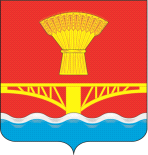 